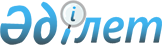 О внесении изменений и дополнений в приказ Министра сельского хозяйства Республики Казахстан от 30 марта 2020 года № 107 "Об утверждении Правил субсидирования повышения урожайности и качества продукции растениеводства"Приказ Министра сельского хозяйства Республики Казахстан от 28 сентября 2023 года № 342. Зарегистрирован в Министерстве юстиции Республики Казахстан 28 сентября 2023 года № 33475.
      ПРИКАЗЫВАЮ:
      1. Внести в приказ Министра сельского хозяйства Республики Казахстан от 30 марта 2020 года № 107 "Об утверждении Правил субсидирования повышения урожайности и качества продукции растениеводства" (зарегистрирован в Реестре государственной регистрации нормативных правовых актов № 20209) следующие изменения и дополнения:
      в Правилах субсидирования повышения урожайности и качества продукции растениеводства, утвержденных указанным приказом:
      пункт 2 дополнить подпунктом 19-1) следующего содержания:
      "19-1) фермерские теплицы – отапливаемые сооружения для межсезонного выращивания сельскохозяйственных культур, соответствующие требованиям национального стандарта СТ РК 3834 "Теплицы фермерские. Общие технические требования";";
      пункты 16 и 17 изложить в следующей редакции: 
      "16. Сельхозтоваропроизводители (сельхозкооперативы), получающие субсидии в растениеводстве, заключают соглашение с МИО и территориальными департаментами Комитета торговли Министерства торговли и интеграции Республики Казахстан (далее – МТИ) об исполнении встречных обязательств по реализации произведенной продукции через информационную систему МТИ по рыночным ценам (далее – Соглашение).
      Выполнение условий Соглашения осуществляется в ГИСС, в том числе путем интеграционного взаимодействия с информационной системой МТИ. В случае невыполнения принятых условий Соглашения, сельхозтоваропроизводители (сельхозкооперативы) не получают субсидии по программам субсидирования в растениеводстве в следующем году.
      Нормы настоящего пункта действуют на сельхозтоваропроизводителей (сельхозкооперативов), занятых производством продукции, входящей в перечень социально значимых продовольственных товаров, утвержденный приказом Заместителя Премьер-Министра – Министра торговли и интеграции Республики Казахстан от 11 мая 2023 года № 166-НҚ (зарегистрирован в Реестре государственной регистрации нормативных правовых актов № 32474), и имеющих площадь земельных участков, превышающую минимальные размеры земельных участков сельскохозяйственного назначения, которые утверждаются в соответствии с пунктом 5 статьи 50 Земельного кодекса Республики Казахстан.
      Реализация Соглашения осуществляется со второго полугодия 2024 года.
      17. Перечень приоритетных культур и нормы субсидий на субсидирование развития производства приоритетных культур, в том числе многолетних насаждений (далее – перечень и нормы субсидий) предоставляются сопроводительным письмом за подписью заместителя акима области, города республиканского значения, столицы, на одобрение в Министерство не позднее 1 декабря соответствующего года.
      При предоставлении на одобрение Министерству перечня и норм субсидий прилагаются документы, обосновывающие установленную норму субсидий (расчеты затрат по каждой субсидируемой культуре, согласованные с научными организациями аграрного профиля, имеющими аккредитацию в сфере научной и научно-технической деятельности и являющимися резидентами Республики Казахстан), а также подтверждающие согласование перечня и норм субсидий с региональной палатой предпринимателей и общественным советом области, города республиканского значения, столицы. 
      Нормы субсидий на субсидирование развития производства приоритетных культур в закрытом грунте устанавливаются на один культурооборот овощных культур по итогам полученных всходов (не менее 95% прижившейся рассады на 1 квадратный метр). При этом в расчете затрат в отапливаемых промышленных тепличных комплексах и в фермерских теплицах учитываются затраты 1 (одного) культурооборота овощных культур, включающие расходы на электроэнергию, газ, уголь в зимне-весенний, либо осенне-зимний периоды. Неотапливаемые теплицы не субсидируются.
      Министерство в течение десяти рабочих дней соответствующим сопроводительным письмом возвращает перечень и нормы субсидий – в случае положительного решения, либо направляет на доработку перечень и нормы субсидий – в случае отрицательного решения. Срок доработки перечня и норм субсидий МИО составляет пять рабочих дней.
      Перечень и нормы субсидий утверждаются постановлением МИО не позднее 30 декабря соответствующего года и в течение трех рабочих дней размещаются в ГИСС и на официальном интернет-ресурсе МИО.
      Внесение изменений и (или) дополнений в перечень и нормы субсидий осуществляется в порядке, предусмотренном частями первой, второй, третьей, четвертой и пятой настоящего пункта.";
      дополнить пунктом 17-1 следующего содержания:
      "17-1. Ежегодно Управлением создается комиссия по обследованию всходов семян/рассад овощных культур в закрытом грунте (далее – Комиссия по обследованию всходов семян/рассад овощных культур) из числа сотрудников МИО (в том числе районных/городских) и организаций, являющихся представителями общественных и неправительственных отраслевых организаций. Председателем Комиссии по обследованию всходов семян/рассад овощных культур является руководитель Управления.
      Члены Комиссии по обследованию всходов семян/рассад овощных культур регистрируются Управлением в ГИСС.
      Для обследования овощных культур, возделываемых в закрытом грунте в промышленных тепличных комплексах и в фермерских теплицах, сельхозтоваропроизводитель (сельхозкооператив) подает предварительную заявку на получение субсидий на частичное возмещение затрат производства приоритетных культур в закрытом грунте по форме согласно приложению 4-1 к настоящим Правилам.
      Члены Комиссии по обследованию всходов семян/рассад овощных культур в течение 10 (десяти) рабочих дней со дня принятия предварительной заявки осуществляют проверку документов, осмотр земельных участков сельхозтоваропроизводителя (сельхозкооператива), на наличие всходов семян/рассад овощных культур в закрытом грунте в промышленных тепличных комплексах или в фермерских теплицах.
      На каждого сельхозтоваропроизводителя (сельхозкооператива) направляется не менее 2 (двух) специалистов, определяемые Комиссией по обследованию всходов семян/рассад овощных культур.
      Осмотр в промышленных тепличных комплексах или в фермерских теплицах осуществляется в присутствии сельхозтоваропроизводителя (сельхозкооператива) или его доверенного лица и по результатам оформляется акт осмотра по форме согласно приложению 4-2 к настоящим Правилам.";
      пункты 18 и 19 изложить в следующей редакции:
      "18. Субсидии выделяются сельхозтоваропроизводителям или сельхозкооперативам ежегодно в соответствии с порядком, установленным настоящими Правилами на частичное возмещение затрат по приоритетным культурам за продукцию, сданную на переработку перерабатывающему предприятию, либо за продукцию, сданную на переработку собственным перерабатывающим структурам, либо по приоритетным овощным культурам, произведенным в закрытом грунте, в текущем году или в четвертом квартале предыдущего года.
      19. Субсидии выплачиваются по приоритетным сельскохозяйственным культурам на 1 тонну или на 1 гектар по нормам субсидий, утвержденным постановлением МИО. Приоритетная культура, за исключением пшеницы, определяется исходя из рекомендуемой схемы специализации регионов, производство которой направлено на обеспечение загруженности перерабатывающих предприятий сырьем отечественного производства, увеличение объема выпускаемой переработанной продукции, обеспечение внутренней потребности рынка и развитие экспорта.
      При этом, МИО самостоятельно определяет целесообразность субсидирования производства приоритетных сельскохозяйственных культур, за исключением пшеницы.";
      в пункте 20:
      подпункт 1) изложить в следующей редакции:
      "1) подачи сельхозтоваропроизводителем (сельхозкооперативом) заявки на получение субсидий на частичное возмещение затрат производства приоритетных культур по форме согласно приложению 5 к настоящим Правилам, либо заявки на получение субсидий на частичное возмещение затрат производства приоритетных культур в закрытом грунте по форме согласно приложению 5-1 к настоящим Правилам, посредством веб-портала "электронного правительства";";
      подпункт 4) изложить в следующей редакции:
      "4) наличии у сельхозтоваропроизводителя (сельхозкооператива) земельных участков сельскохозяйственного назначения на праве землепользования и (или) частной собственности соответствующей площади, подтвержденных в результате информационного взаимодействия ГИСС с информационной системой единого государственного кадастра недвижимости; 
      при возделывании сельскохозяйственных культур в закрытом грунте – наличии у сельхозтоваропроизводителя (сельхозкооператива) земельных участков сельскохозяйственного назначения или иных категорий на праве землепользования и (или) частной собственности соответствующей площади, подтвержденных в результате информационного взаимодействия ГИСС с информационной системой единого государственного кадастра недвижимости.
      В случае отсутствия на праве землепользования и (или) частной собственности земельных участков сельскохозяйственного назначения у сельхозкооператива, сельхозкооператив подает заявку на получение субсидий сельхозтоваропроизводителями, являющимися членами сельхозкооператива. При этом получателями субсидий будут являться сельхозтоваропроизводители.
      Сельхозкооператив, за членами которого зарегистрированы земельные участки, подает заявку на субсидии:
      при сдаче продукции на переработку членами сельхозкооператива, при этом получателями субсидий будут являться члены сельхозкооператива;
      при сдаче продукции на переработку сельхозкооперативом, при этом получателем субсидий будет являться сельхозкооператив.
      При этом членство в сельхозкооперативе подтверждается путем прикрепления к заявке электронной копии выписки из решения общего собрания членов сельхозкооператива о приеме в члены сельхозкооператива. 
      Крестьянское или фермерское хозяйство, организованное в форме совместного предпринимательства, за членами которого зарегистрированы земельные участки, подает заявку на субсидии при сдаче продукции на переработку крестьянским или фермерским хозяйством, при этом получателем субсидий будет являться крестьянское или фермерское хозяйство.
      Членство в крестьянском или фермерском хозяйстве подтверждается путем сверки с данными Комитета государственных доходов Министерства финансов Республики Казахстан;";
      дополнить подпунктом 4-1) следующего содержания:
      "4-1) посева в текущем году или в предыдущем году приоритетных сельскохозяйственных культур на полях или в закрытом грунте, находящихся в пределах границ земельного участка, принадлежащих сельхозтоваропроизводителю (сельхозкооперативу) на праве землепользования и (или) частной собственности;";
      пункт 22 изложить в следующей редакции:
      "22. Субсидии на частичное возмещение затрат производства приоритетных культур рассчитываются из подтвержденных сельхозтоваропроизводителем (сельхозкооперативом) объемов реализованной (сданной) сельскохозяйственной продукции, подлежащих субсидированию, и норм субсидий, утвержденных постановлением МИО по следующей формуле:
      С = З х Нс,
      где:
      С – сумма причитающихся субсидий, тенге;
      З – подтвержденный объем реализованной (сданной) сельскохозяйственной продукции, тонна;
      Нс – норма субсидий без налога на добавленную стоимость, тенге.";
      дополнить пунктом 22-1 следующего содержания:
      "22-1. Субсидии на частичное возмещение затрат производства приоритетных овощных культур в закрытом грунте рассчитываются из подтвержденных сельхозтоваропроизводителем (сельхозкооперативом) площадей, подлежащих субсидированию, и норм субсидий, утвержденных постановлением МИО по следующей формуле:
      С = З х Нс,
      где:
      С – сумма причитающихся субсидий, тенге;
      З – посевная площадь, гектар;
      Нс – норма субсидий без налога на добавленную стоимость, тенге за гектар.
      Кроме того, субсидируются также площади ниже 1 гектара с учетом перевода на нижние виды единицы измерения.";
      подпункт 1) пункта 25 изложить в следующей редакции:
      "1) для физических лиц, зарегистрированных в качестве индивидуальных предпринимателей: индивидуальный идентификационный номер (далее – ИИН), фамилия, имя и отчество (при его наличии);";
      пункт 27 изложить в следующей редакции:
      "27. Управление в течение одного рабочего дня с момента регистрации заявки подтверждает ее принятие путем подписания с использованием ЭЦП соответствующего уведомления либо выносит мотивированный отказ. При этом, уведомление о подтверждении заявки либо мотивированный отказ направляется в форме электронного документа в Личный кабинет сельхозтоваропроизводителя (сельхозкооператива) в ГИСС.
      В случае, если до момента формирования Управлением счетов к оплате выявлено наличие несоответствия данных в зарегистрированной заявке, сельхозтоваропроизводитель (сельхозкооператив) имеет возможность отозвать заявку с указанием причины отзыва.
      При этом, в случае выявления несоответствия данных после формирования счетов к оплате, до момента выплаты субсидий Управление имеет возможность вернуть заявку с указанием причины возврата (мотивированный отказ).";
      подпункт 5) пункта 30 изложить в следующей редакции:
      "5) наличии у оригинатора земельных участков сельскохозяйственного назначения на праве землепользования и (или) частной собственности соответствующей площади, подтвержденных в результате информационного взаимодействия ГИСС с информационной системой единого государственного кадастра недвижимости.
      В случае подачи заявки оригинатором, созданным в форме крестьянского или фермерского хозяйства, земельные участки которых зарегистрированы за их членами, допускается подтверждение наличия земельных участков, правоустанавливающими и идентификационными документами на земельные участки, сканированные электронные копии которых размещаются в ГИСС.";
      подпункт 1) пункта 34 изложить в следующей редакции:
      "1) для физических лиц, зарегистрированных в качестве индивидуальных предпринимателей: ИИН, фамилия, имя и отчество (при его наличии);";
      пункт 41 изложить в следующей редакции:
      "41. Ежегодно Управлением создается комиссия по обследованию многолетних насаждений плодово-ягодных культур и винограда (далее – Комиссия по обследованию многолетних насаждений) из числа сотрудников МИО (в том числе районных/городских) и организаций, являющихся представителями общественных и неправительственных отраслевых организаций. Председателем Комиссии по обследованию многолетних насаждений является руководитель Управления.
      Члены Комиссии по обследованию многолетних насаждений регистрируются Управлением в ГИСС.
      Для обследования многолетних насаждений плодово-ягодных культур и винограда, включая насаждения земляники (клубники) одного (двух) года использования, сельхозтоваропроизводитель (сельхозкооператив) подает предварительную заявку на получение субсидий за фактически приобретенные и использованные элитные саженцы плодово-ягодных культур и винограда на закладку многолетних насаждений плодово-ягодных культур и винограда по форме согласно приложению 9 к настоящим Правилам, посредством веб-портала "электронного правительства".
      Члены Комиссии по обследованию многолетних насаждений в течение десяти рабочих дней осуществляют проверку документов, осмотр земельных участков сельхозтоваропроизводителя (сельхозкооператива), обследование многолетних насаждений плодово-ягодных культур и винограда, заложенных сельхозтоваропроизводителями (сельхозкооперативами) элитными саженцами.
      На каждого сельхозтоваропроизводителя (сельхозкооператива) направляется не менее 2 (двух) специалистов, определяемые Комиссией по обследованию многолетних насаждений.
      Обследование осуществляется в присутствии сельхозтоваропроизводителя (сельхозкооператива) или его доверенного лица и по результатам оформляется акт обследования заложенных многолетних насаждений плодово-ягодных культур и винограда по форме согласно приложению 10 к настоящим Правилам (далее – акт обследования).";
      подпункты 4) и 5) пункта 49 изложить в следующей редакции:
      "4) наличии у элитсемхоза, семхоза и сельхозтоваропроизводителя (сельхозкооператива) земельных участков сельскохозяйственного назначения соответствующей площади на праве землепользования и (или) частной собственности, подтвержденных в результате информационного взаимодействия ГИСС с информационной системой единого государственного кадастра недвижимости.
      При возделывании сельскохозяйственных культур в промышленном тепличном комплексе наличия у сельхозтоваропроизводителя (сельхозкооператива) земельных участков сельскохозяйственного назначения или иных категорий (несельскохозяйственного назначения) на праве землепользования и (или) частной собственности.
      Условие о наличии земельных участков сельскохозяйственного назначения на праве землепользования и (или) частной собственности в случае подачи заявки (переводной заявки) сельхозтоваропроизводителем, действующим на основании договора о совместной хозяйственной деятельности в соответствии с гражданским законодательством Республики Казахстан, применяется в отношении участника договора о совместной хозяйственной деятельности, имеющего такие земельные участки. При этом получателем субсидий будет являться сельхозтоваропроизводитель, подавший заявку (переводную заявку) с приложением копии договора о совместной хозяйственной деятельности.
      Сельхозкооператив, за членами которого зарегистрированы земельные участки, подает заявку (переводную заявку) на субсидии:
      при приобретении субсидируемых семян членами сельхозкооператива, при этом получателями субсидий будут являться члены сельхозкооператива;
      при приобретении субсидируемых семян сельхозкооперативом, при этом получателем субсидий будет являться сельхозкооператив.
      При этом членство в сельхозкооперативе подтверждается путем прикрепления к заявке электронной копии выписки из решения общего собрания членов сельхозкооператива о приеме в члены сельхозкооператива.
      Крестьянское или фермерское хозяйство, организованное в форме совместного предпринимательства, за членами которого зарегистрированы земельные участки, подает заявку (переводную заявку) на субсидии при приобретении семян крестьянским или фермерским хозяйством, при этом получателем субсидий будет являться крестьянское или фермерское хозяйство.
      Членство в крестьянском или фермерском хозяйстве подтверждается путем сверки с данными Комитета государственных доходов Министерства финансов Республики Казахстан;
      5) наличии (для сельхозтоваропроизводителей (сельхозкооперативов), занятых производством томатов и огурцов в защищенном грунте) промышленного тепличного комплекса с соответствующим размером рабочей площади теплицы, подтвержденного в результате информационного взаимодействия ГИСС с информационной системой единого государственного кадастра недвижимости.";
      подпункт 1) пункта 57 изложить в следующей редакции:
      "1) для физических лиц, зарегистрированных в качестве индивидуальных предпринимателей: ИИН, фамилия, имя и отчество (при его наличии);";
      пункт 59 изложить в следующей редакции:
      "59. В случае, если до момента формирования Управлением счетов к оплате выявлено наличие несоответствия данных в зарегистрированной заявке, элитсемхоз, семхоз, реализатор, сельхозтоваропроизводитель, сельхозкооператив имеет возможность отозвать заявку (переводную заявку) с указанием причины отзыва.
      При этом, в случае выявления несоответствия данных после формирования счетов к оплате, до момента выплаты субсидий Управление имеет возможность вернуть заявку с указанием причины возврата (мотивированный отказ).";
      в пункте 66:
      подпункт 5) изложить в следующей редакции:
      "5) наличии у сельхозтоваропроизводителя (сельхозкооператива) земельных участков сельскохозяйственного назначения на праве землепользования и (или) частной собственности соответствующей площади, подтвержденных в результате информационного взаимодействия ГИСС с информационной системой единого государственного кадастра недвижимости.
      При возделывании сельскохозяйственных культур в промышленном тепличном комплексе наличия у сельхозтоваропроизводителя (сельхозкооператива) земельных участков сельскохозяйственного назначения или иных категорий (несельскохозяйственного назначения) на праве землепользования и (или) частной собственности.
      Условие о наличии земельных участков сельскохозяйственного назначения на праве землепользования и (или) частной собственности в случае подачи заявки (переводной заявки) сельхозтоваропроизводителем, действующим на основании договора о совместной хозяйственной деятельности в соответствии с гражданским законодательством Республики Казахстан, применяется в отношении участника договора о совместной хозяйственной деятельности, имеющего такие земельные участки. При этом получателем субсидий будет являться сельхозтоваропроизводитель, подавший заявку (переводную заявку) с приложением копии договора о совместной хозяйственной деятельности.
      Сельхозкооператив, за членами которого зарегистрированы земельные участки, подает заявку (переводную заявку) на субсидии:
      при приобретении удобрений членами сельхозкооператива, при этом получателями субсидий будут являться члены сельхозкооператива;
      при приобретении удобрений сельхозкооперативом, при этом получателем субсидий будет являться сельхозкооператив.
      При этом членство в сельхозкооперативе подтверждается путем прикрепления к заявке электронной копии выписки из решения общего собрания членов сельхозкооператива о приеме в члены сельхозкооператива.
      Крестьянское или фермерское хозяйство, организованное в форме совместного предпринимательства, за членами которого зарегистрированы земельные участки, подает заявку (переводную заявку) на субсидии при приобретении удобрений крестьянским или фермерским хозяйством, при этом получателем субсидий будет являться крестьянское или фермерское хозяйство.
      Членство в крестьянском или фермерском хозяйстве подтверждается путем сверки с данными Комитета государственных доходов Министерства финансов Республики Казахстан.
      В случае лизинга готового объекта, предусматривающего передачу права землепользования и (или) частной собственности земельных участков лизинговой компании, сельхозтоваропроизводитель (сельхозкооператив) указывает реквизиты земельных участков, которые подтверждаются лизинговой компанией;";
      дополнить подпунктом 6) следующего содержания:
      "6) наличии сведений о севооборотах за последние два года (текущий и предыдущий годы).";
      подпункт 1) пункта 73 изложить в следующей редакции:
      "1) для физических лиц, зарегистрированных в качестве индивидуальных предпринимателей: ИИН, фамилия, имя и отчество (при его наличии);";
      пункт 74 изложить в следующей редакции:
      "74. Формирование и регистрация заявки (переводной заявки) производится в Личном кабинете в следующем порядке:
      1) формируется заявка с внесением в нее сведений, необходимых для проверки ГИСС требований подпунктов 4), 5) пункта 66 настоящих Правил либо переводная заявка с внесением в нее сведений, необходимых для проверки ГИСС требования подпункта 5) пункта 66 настоящих Правил;
      2) заявка (переводная заявка) регистрируется в ГИСС путем ее подписания ЭЦП сельхозтоваропроизводителя (сельхозкооператива) и становится доступной в Личном кабинете Управления. На электронный адрес Управления направляется электронное извещение о поступлении на рассмотрение заявки (переводной заявки).
      В случае, если до момента формирования Управлением счетов к оплате, выявлено наличие несоответствия данных в зарегистрированной заявке, сельхозтоваропроизводитель (сельхозкооператив) имеет возможность отозвать заявку с указанием причины отзыва. При этом, по переводным заявкам отзыв не допускается.
      При этом, в случае выявления несоответствия данных после формирования счетов к оплате, до момента выплаты субсидий Управление имеет возможность вернуть заявку с указанием причины возврата (мотивированный отказ).";
      в пункте 82:
      подпункт 5) изложить в следующей редакции:
      "5) наличии у сельхозтоваропроизводителя (сельхозкооператива) земельных участков сельскохозяйственного назначения на праве землепользования и (или) частной собственности соответствующей площади, подтвержденных в результате информационного взаимодействия ГИСС с информационной системой единого государственного кадастра недвижимости.
      При возделывании сельскохозяйственных культур в промышленном тепличном комплексе наличия у сельхозтоваропроизводителя (сельхозкооператива) земельных участков сельскохозяйственного назначения или иных категорий (несельскохозяйственного назначения) на праве землепользования и (или) частной собственности.
      Условие о наличии земельных участков сельскохозяйственного назначения на праве землепользования и (или) частной собственности в случае подачи заявки (переводной заявки) сельхозтоваропроизводителем, действующим на основании договора о совместной хозяйственной деятельности в соответствии с гражданским законодательством Республики Казахстан, применяется в отношении участника договора о совместной хозяйственной деятельности, имеющего такие земельные участки. При этом получателем субсидий будет являться сельхозтоваропроизводитель, подавший заявку (переводную заявку) с приложением копии договора о совместной хозяйственной деятельности.
      Сельхозкооператив, за членами которого зарегистрированы земельные участки, подает заявку (переводную заявку) на субсидии:
      при приобретении пестицидов, биоагентов (энтомофагов) членами сельхозкооператива, при этом получателями субсидий будут являться члены сельхозкооператива;
      при приобретении пестицидов, биоагентов (энтомофагов) сельхозкооперативом, при этом получателем субсидий будет являться сельхозкооператив.
      При этом членство в сельхозкооперативе подтверждается путем прикрепления к заявке электронной копии выписки из решения общего собрания членов сельхозкооператива о приеме в члены сельхозкооператива.
      Крестьянское или фермерское хозяйство, организованное в форме совместного предпринимательства, за членами которого зарегистрированы земельные участки, подает заявку (переводную заявки) на субсидии при приобретении пестицидов, биоагентов (энтомофагов) крестьянским или фермерским хозяйством, при этом получателем субсидий будет являться крестьянское или фермерское хозяйство.
      Членство в крестьянском или фермерском хозяйстве подтверждается путем сверки с данными Комитета государственных доходов Министерства финансов Республики Казахстан;
      В случае лизинга готового объекта, предусматривающего передачу права землепользования и (или) частной собственности земельных участков лизинговой компании, сельхозтоваропроизводитель (сельхозкооператив) указывает реквизиты земельных участков, которые подтверждаются лизинговой компанией;";
      дополнить подпунктом 7) следующего содержания:
      "7) наличии сведений о севооборотах за последние два года (текущий и предыдущий годы).";
      подпункт 1) пункта 87 изложить в следующей редакции:
      "1) для физических лиц, зарегистрированных в качестве индивидуальных предпринимателей: ИИН, фамилия, имя и отчество (при его наличии);";
      пункт 88 изложить в следующей редакции:
      "88. Формирование и регистрация сельхозтоваропроизводителем (сельхозкооперативом) заявки или переводной заявки производится в Личном кабинете в следующем порядке:
      1) формируется заявка с внесением в нее сведений, необходимых для проверки ГИСС требований подпунктов 4), 5) пункта 82 настоящих Правил (либо переводная заявка с внесением в нее сведений, необходимых для проверки ГИСС требования подпункта 5) пункта 82 настоящих Правил);
      2) заявка или переводная заявка регистрируется в ГИСС путем ее подписания ЭЦП сельхозтоваропроизводителя и становится доступной в Личном кабинете Управления. На электронный адрес Управления, указанный на веб-портале, направляется электронное извещение о поступлении на рассмотрение заявки или переводной заявки.
      В случае, если до момента формирования Управлением счетов к оплате, выявлено наличие несоответствия данных в зарегистрированной заявке, сельхозтоваропроизводитель (сельхозкооператив) имеет возможность отозвать заявку с указанием причины отзыва.
      При этом, в случае выявления несоответствия данных после формирования счетов к оплате, до момента выплаты субсидий Управление имеет возможность вернуть заявку с указанием причины возврата (мотивированный отказ).";
      дополнить приложениями 4-1 и 4-2 согласно приложениям 1 и 2 к настоящему приказу;
      дополнить приложением 5-1 согласно приложению 3 к настоящему приказу;
      приложения 10, 11, 12, 13, 14, 15, 16, 17, 18, 19, 20 и 21 изложить в новой редакции согласно приложениям 4, 5, 6, 7, 8, 9, 10, 11, 12, 13, 14 и 15 к настоящему приказу.
      2. Департаменту земледелия Министерства сельского хозяйства Республики Казахстан в установленном законодательством порядке обеспечить:
      1) государственную регистрацию настоящего приказа в Министерстве юстиции Республики Казахстан;
      2) размещение настоящего приказа на интернет-ресурсе Министерства сельского хозяйства Республики Казахстан после его официального опубликования.
      3. Контроль за исполнением настоящего приказа возложить на курирующего вице-министра сельского хозяйства Республики Казахстан.
      4. Настоящий приказ вводится в действие со дня его первого официального опубликования.
      "СОГЛАСОВАН"Агентство по защите иразвитию конкуренцииРеспублики Казахстан 
      "СОГЛАСОВАН"Министерство индустрии иинфраструктурного развитияРеспублики Казахстан 
      "СОГЛАСОВАН"Министерство финансовРеспублики Казахстан 
      "СОГЛАСОВАН"Министерство торговли и интеграцииРеспублики Казахстан 
      "СОГЛАСОВАН"Министерствонациональной экономикиРеспублики Казахстан 
      "СОГЛАСОВАН"Министерство цифровогоразвития, инноваций иаэрокосмической промышленностиРеспублики Казахстан  Предварительная заявка на получение субсидий на частичное возмещение затрат производства приоритетных культур в закрытом грунте
      В ____________________________________________________________________
      (полное наименование местного исполнительного органа области, города республиканского значения, столицы) 
      от______________________________________________________________________
      (полное наименование юридического лица, фамилия, имя, отчество (при его наличии) физического лица (индивидуального предпринимателя), адрес, номер телефона (факса) (сведения подтягиваются из информационной системы)
      Настоящим просим выделить субсидии на производство приоритетных культур:
      В 2023 году присвоение кадастрового номера поля не требуется, площадь поля указывается сельскохозяйственным товаропроизводителем (сельскохозяйственным кооперативом) самостоятельно. При этом, площадь поля не превышает площадь земельных участков сельскохозяйственного назначения или иных категорий, принадлежащих данному сельскохозяйственному товаропроизводителю (сельскохозяйственному кооперативу) на праве землепользования и (или) частной собственности.
      2. Сведения о заявителе: 
      для юридического лица: 

      наименование ________________________________________________________________

      бизнес-идентификационный номер (далее – БИН) __________________________________

      фамилия, имя, отчество (при его наличии) руководителя _____________________________

      индивидуальный идентификационный номер (далее – ИИН) __________________________

      адрес: ________________________________________________________________________

      номер телефона (факса): ________________________________________________________

      для физического лица (индивидуального предпринимателя): 

      фамилия, имя, отчество (при его наличии) _________________________________________

      индивидуальный идентификационный номер (далее – ИИН) _________________________

      документ, удостоверяющий личность: номер ________________________________________________________________________

      кем выдано ___________________________________________________________________ 

      дата выдачи ___________________________________________________________________ 

      адрес: ________________________________________________________________________ 

      номер телефона (факса): _________________________________________________________ 

      Уведомление о начале деятельности в качестве индивидуального предпринимателя для физического лица: 

      местонахождение ____________________________________________________________

      дата уведомления ___________________________________________________________


      3. Сведения о членах сельскохозяйственного кооператива:
      4. Сведения о земельном участке:
      5. Сведения о наличии текущего счета у сельскохозяйственного товаропроизводителя или сельскохозяйственного кооператива в банке второго уровня:
      ИИН/БИН____________________________________________________________________ 

      реквизиты банка: ______________________________________________________________ 

      наименование банка: ___________________________________________________________ 

      банковский идентификационный код______________________________________________ 

      индивидуальный идентификационный код _________________________________________ 

      БИН _________________________________________________________________________ 

      код бенефициара ______________________________________________________________

      6. Сведения о наличии тепличного комплекса (промышленного/фермерского):

      размер рабочей площади теплиц: ________________________________________________ 

      адрес _______________________________________________________________________ 

      кадастровый номер ___________________________________________________________ 

      инвентарный номер ___________________________________________________________ 

      целевое назначение ___________________________________________________________


      7. Сведения о документах (для фермерских теплиц): отчет по результатам технического освидетельствования о соответствии национальному стандарту СТ РК 3834 "Теплицы фермерские. Общие технические требования", выданный юридическим лицом или структурным подразделением юридического лица, действующего от его имени, аккредитованного в национальной системе в соответствии с требованиями государственного стандарта ГОСТ ISO/IEC 17020 "Оценка соответствия. Требования к работе различных типов органов, проводящих инспекции" на проведение работ по техническому освидетельствованию теплиц.
      дата выдачи ___________________________________________________________________

      кем выдан ____________________________________________________________________


      Подтверждаю достоверность представленной информации, осведомлен об ответственности за представление недостоверных сведений в соответствии с законодательством Республики Казахстан и даю согласие на использование сведений, составляющих охраняемую законом тайну, на сбор, обработку персональных данных, а также на передачу данных по оказанной государственной услуге в уполномоченный орган по исполнению бюджета. 
      Подписано и отправлено заявителем в ____ часов "__" ______ 20__ года: 
      Данные из электронной цифровой подписи (далее – ЭЦП) 
      Дата и время подписания ЭЦП 
      Уведомление о принятии заявки: 
      Заявка принята к рассмотрению в ____ часов "__" ______ 20__ года: 
      Данные из ЭЦП 
      Дата и время подписания ЭЦП  Акт осмотра
      от "____" __________ 20__ года № _______
      ___________________________________________________________________
      (полное наименование местного исполнительного органа области, города республиканского значения, столицы) 
      Наименование сельскохозяйственного товаропроизводителя, сельскохозяйственного кооператива: __________________________________________________________
      Кадастровый участок (площадь, гектар): ___________________________________________________
      Местоположение объекта: _______________________________________________________________
      Группа специалистов, созданная на основании приказа _____________________________________________________________________
      ___________________________________________________________________
      (полное наименование структурного подразделения МИО, осуществляющего функции в области сельского хозяйства) 
      от __________20__ года №___________, в составе: 
      1. __________________________________________________________________________ 
                   (фамилии, имена, отчества (при их наличии), должность специалистов) 
      2. __________________________________________________________________________ 
                                   (указать вид теплицы) 
      3. в ходе осмотра объекта выявлено следующее: ________________________________________________________________________________
      ________________________________________________________________________________
      ________________________________________________________________________________
      ________________________________________________________________________________
      __________
      Выводы осмотра: ________________________________________________________________________________
      ________________________________________________________________________________
      Подписи лиц, осуществляющих осмотр: 
      1. _________________________________________________________________________
      2. _______________________________________________________________________ 
                             (фамилия, имя, отчество (при наличии)) 
      3. _____________________________________________________________________
      Подпись сельскохозяйственного товаропроизводителя, сельскохозяйственного кооператива (представителя): ______________________________________________________________________________
                         (доверенность №___ от __________________)
      Примечание: 
      Решение принимается по итогам наличие всходов (не менее 95% прижившейся рассады на 1 квадратный метр). Заявка на получение субсидий на частичное возмещение затрат производства приоритетных культур в закрытом грунте
      1. В ___________________________________________________________________
      (полное наименование местного исполнительного органа области, города республиканского значения, столицы) 
      от ____________________________________________________________________ 
      (полное наименование юридического лица, фамилия, имя, отчество (при его наличии) физического лица (индивидуального предпринимателя), адрес, номер телефона (факса) (сведения подтягиваются из информационной системы) 
      Настоящим просим выделить субсидии на производство приоритетных культур:
      В 2023 году присвоение кадастрового номера поля не требуется, площадь поля указывается сельскохозяйственным товаропроизводителем (сельскохозяйственным кооперативом) самостоятельно. При этом, площадь поля не превышает площадь земельных участков сельскохозяйственного назначения или иных категорий, принадлежащих данному сельскохозяйственному товаропроизводителю (сельскохозяйственному кооперативу) на праве землепользования и (или) частной собственности.
      2. Сведения о заявителе: 

      для юридического лица: 

      наименование ________________________________________________________________

      бизнес-идентификационный номер (далее – БИН) __________________________________

      фамилия, имя, отчество (при его наличии) руководителя _____________________________

      адрес: ________________________________________________________________________

      номер телефона (факса): ________________________________________________________

      для физического лица (индивидуального предпринимателя): 

      фамилия, имя, отчество (при его наличии) _________________________________________

      индивидуальный идентификационный номер (далее – ИИН) _________________________

      документ, удостоверяющий личность: 

      номер ________________________________________________________________________

      кем выдано ___________________________________________________________________

      дата выдачи ___________________________________________________________________

      адрес: ________________________________________________________________________

      номер телефона (факса): ________________________________________________________

      Уведомление о начале деятельности в качестве индивидуального предпринимателя для физического лица: 

      местонахождение ________________________________________________________

      дата уведомления __________________________________________


      3. Сведения о членах сельскохозяйственного кооператива:
      4. Сведения о земельном участке:      5. Сведения о наличии текущего счета у сельскохозяйственного товаропроизводителя или сельскохозяйственного кооператива в банке второго уровня: ИИН/БИН___________________________________________________________________

      реквизиты банка: _____________________________________________________________

      наименование банка: __________________________________________________________

      банковский идентификационный код ____________________________________________

      индивидуальный идентификационный код ________________________________________

      БИН ________________________________________________________________________

      код бенефициара _____________________________________________________________

      6. Сведения о наличии тепличного комплекса (промышленного/фермерского):

      размер рабочей площади теплиц: _______________________________________________

      адрес ______________________________________________________________________

      кадастровый номер __________________________________________________________

      инвентарный номер __________________________________________________________

      целевое назначение __________________________________________________________


      7. Сведения о документах (для фермерских теплиц): отчет по результатам технического освидетельствования о соответствии национальному стандарту СТ РК 3834 "Теплицы фермерские. Общие технические требования", выданный юридическим лицом или структурным подразделением юридического лица, действующего от его имени, аккредитованного в национальной системе в соответствии с требованиями государственного стандарта ГОСТ ISO/IEC 17020 "Оценка соответствия. Требования к работе различных типов органов, проводящих инспекции" на проведение работ по техническому освидетельствованию теплиц. 
      дата выдачи __________________________________________________________________

      кем выдан ___________________________________________________________________


      Подтверждаю достоверность представленной информации, осведомлен об ответственности за представление недостоверных сведений в соответствии с законодательством Республики Казахстан и даю согласие на использование сведений, составляющих охраняемую законом тайну, на сбор, обработку персональных данных, а также на передачу данных по оказанной государственной услуге в уполномоченный орган по исполнению бюджета. 
      Подписано и отправлено заявителем в ____ часов "___" ______ 20__ года: 

      Данные из электронной цифровой подписи (далее – ЭЦП) 

      Дата и время подписания ЭЦП 

      Уведомление о принятии заявки: 

      Заявка принята к рассмотрению в ____ часов "__" ______ 20__ года: 

      Данные из ЭЦП 

      Дата и время подписания ЭЦП

 Акт обследования заложенных многолетних насаждений плодово-ягодных культур и винограда
      от "____" __________ 20__ года № ____


      Мы, нижеподписавшиеся, Комиссия, созданная на основании приказа 
      ________________________________________________________________________________
      (полное наименование структурного подразделения местного исполнительного органа, осуществляющего функции в области сельского хозяйства) 
      от "____" __________20__года №____________, в составе: 
      1. __________________________________________________________________________
      (фамилии, имена, отчества (при их наличии), должность специалистов) 
      2. __________________________________________________________________________
      составили настоящий акт о том, что ____________________________________________
      _____________________________________________________________________________
      (полное наименование юридического лица, фамилия, имя, отчество (при его наличии) физического лица (индивидуального предпринимателя) 
      осуществлена закладка многолетних насаждений элитными саженцами, приобретенными в 
      объеме _____ штук, на сумму _________тенге ____________________на площади 
      ______________________________________________________________ гектар. 
      (название культур(ы), сортов(а), схемы(а) закладки)
      Заложенные многолетние насаждения находятся в ____________________ состоянии.
      Члены комиссии: __________________ ______________________
      (фамилия, имя, отчество (при его наличии), должность) (подпись) 
      Члены комиссии: __________________ _______________________
      (фамилия, имя, отчество (при его наличии), должность) (подпись) 
      Члены комиссии: __________________ _______________________
      (фамилия, имя, отчество (при его наличии), должность) (подпись) 
      Члены комиссии: __________________ _______________________
      (фамилия, имя, отчество (при его наличии), должность) (подпись) 
      Члены комиссии: __________________ _______________________
      (фамилия, имя, отчество (при его наличии), должность) (подпись)
      Руководитель сельскохозяйственного товаропроизводителя (сельскохозяйственного кооператива): 
      _____________________________                     _________________
      (фамилия, имя, отчество (при его наличии))                                                          (подпись) Заявка на получение субсидий за фактически приобретенные оригинальные семена 
      В _________________________________________________________________,
      (полное наименование местного исполнительного органа области, города республиканского значения, столицы) 
      от _________________________________________________________________________,
      (полное наименование юридического лица, фамилия, имя, отчество (при его наличии) физического лица (индивидуального предпринимателя), адрес, номер телефона (факса), (сведения подтягиваются из информационной системы))
      Прошу выплатить субсидии за приобретенные оригинальные семена 
      _____________________ в объеме _____ тонн (посевных единиц), в размере 
      _________________________ тенге. 
      (культура, сорт)            (сумма цифрами и прописью)
      1. Сведения текущего счета в банке второго уровня или национальном операторе почты: 
      индивидуальный идентификационный номер (далее – ИИН) /бизнес- идентификационный номер (далее – БИН) ___________________________________________
      код бенефициара (далее – Кбе) ____________________
      реквизиты банка или оператора почты: _____________________________________
      наименование банка или оператора почты: _______________________________
      банковский идентификационный код _______________________________
      индивидуальный идентификационный код __________________________
      БИН _______________________________ 
      Кбе _______________________________
      2. Сведения о членах сельскохозяйственного кооператива:      3. Сведения по договору купли-продажи между элитно-семеноводческим хозяйством и оригинатором (реализатором семян, иностранным производителем семян): 

      ИИН/БИН покупателя _________________________

      номер договора____________________

      дата заключения договора____________

      цена без налога на добавленную стоимость, тенге ___________________________ 

      наименование и БИН оригинатора хозяйства (реализатора семян, иностранного производителя семян) ___________________________________ 

      адрес местонахождения оригинатора хозяйства (реализатора семян, иностранным производителем семян) ___________________________________ 

      наименование культуры, сорта _________________________________

      объем семян, тонн (посевных единиц) ___________________

      всего стоимость реализации _______________________________

      срок оплаты ________________________

      пункт назначения (отпуска) _____________________________________

      4. Сведения платежных документов, счета-фактуры, накладной (акта) о поставке семян, подтверждающих понесенные затраты (на момент подачи заявки) на приобретение оригинальных семян: 

      номер платежного документа ___________________________________

      дата выдачи платежного документа _______________________________

      номер счета-фактуры_________________

      дата выписки _______________________

      номер накладной на перевозку ___________________

      номер накладной на отпуск_______________________________

      5. Сведения из декларации на товары (при приобретении оригинальных семян из стран, не входящих в Евразийский экономический союз): 

      номер декларации ___________________ 

      дата выдачи _______________________ 

      наименование культуры, сорта________________________________

      объем семян, тонн (посевных единиц) __________________ 

      цена, тенге___________________ 

      всего стоимость реализации ______________________________________ 

      наименование иностранного производителя семян __________________ 

      адрес местонахождения иностранного производителя семян __________

      6. Сведения документа, выданного органом государственных доходов, подтверждающего, что оригинальные семена ввезены из стран Евразийского экономического союза: 

      номер документа ____________________ 

      дата выдачи ________________________ 

      наименование культуры, сорта _________________________________ 

      объем семян, тонн (посевных единиц) ___________________

      цена, тенге___________________

      всего стоимость реализации _____________________________________

      наименование иностранного производителя семян __________________

      адрес местонахождения иностранного производителя семян __________

      7. Сведения о документах: 

      документ, подтверждающий сортовые и посевные качества оригинальных семян: наименование документа__________

      номер документа __________________

      дата выдачи ______________________

      кем выдан _________________________

      удостоверение о кондиционности семян (акт клубневого анализа, результат анализа семян), выданное аккредитованной лабораторией по экспертизе качества семян: 

      номер документа __________________

      дата выдачи ______________________

      кем выдан _______________________

      номер аттестата аккредитации (область аккредитации по экспертизе посевных качеств семян соответствующей культуры) ____________________ 

      акты апробации посевов по семенам, реализованным оригинаторами: 

      номер документа __________________

      дата выдачи ______________________

      кем выдан ________________________

      8. Сведения сертификата о происхождении товара или декларации о происхождении товара (при приобретении семян из стран, не входящих в Евразийский экономический союз): 

      номер и дата выдачи______________________

      наименование товара___________________

      экспортер/грузоотправитель______________________________________

      импортер/грузополучатель_______________________________________


      9. Расчет причитающихся субсидий:
      продолжение таблицы
      В 2023 году присвоение кадастрового номера поля не требуется, площадь поля указывается элитно-семеноводческим хозяйством самостоятельно. При этом, площадь поля не превышает площадь земельных участков сельскохозяйственного назначения, принадлежащих данному элитно-семеноводческому хозяйству на праве землепользования и (или) частной собственности.
      В случае если фактическая стоимость семян ниже стоимости, от которой рассчитан норматив субсидий, расчет субсидий производится от их фактической стоимости с учетом размеров субсидий и рассчитывается по формуле графа 5 х графу 6 х графу 8 х 0,7.
      В случае если фактическая стоимость семян выше стоимости, от которой рассчитан норматив субсидий, субсидия равна нормативу субсидий и рассчитывается по формуле графа 5 х графу 6 х графу 9.
      Подтверждаю, что обеспечу использование просубсидированных оригинальных семян для производства элитных семян.
      В случае неиспользования согласен вернуть полученные субсидии.
      Подтверждаю достоверность представленной информации, осведомлен об ответственности за представление недостоверных сведений в соответствии с законодательством Республики Казахстан и даю согласие на использование сведений, составляющих охраняемую законом тайну, на сбор, обработку, хранение, выгрузку и использование персональных данных и иной информации, а также на передачу данных по оказанной государственной услуге в уполномоченный орган по исполнению бюджета.
      Подписано и отправлено заявителем в _____ часов "__" _____ 20__ года: 
      Данные из электронной цифровой подписи (далее – ЭЦП) 
      Дата и время подписания ЭЦП 
      Уведомление о принятии заявки: 
      Заявка принята к рассмотрению в _____ часов "__" ______ 20__ года: 
      Данные из ЭЦП 
      Дата и время подписания ЭЦП Заявка на получение субсидий за 
фактически приобретенные элитные семена
      В ___________________________________________________,
      (полное наименование местного исполнительного органа области, города республиканского значения, столицы) 
      от _______________________________________________________
      (полное наименование юридического лица, фамилия, имя, отчество (при его наличии) физического лица (индивидуального предпринимателя), адрес, номер телефона (факса), (сведения подтягиваются из информационной системы))
      Прошу выплатить субсидии за приобретенные элитные семена ______________________________
      (культура, сорт) 
      в объеме ___ тонн (штук, посевных единиц), в размере ________________тенге. 
                                     (сумма цифрами и прописью)
      1. Сведения текущего счета в банке второго уровня или национальном операторе почты: Индивидуальный идентификационный номер (далее – ИИН) /бизнес- идентификационный номер (далее – БИН) __________________________ 
      код бенефициара (далее – Кбе) ____________________
      реквизиты банка или оператора почты: ____________ 
      наименование банка или оператора почты: __________ 
      банковский идентификационный код _____________ 
      индивидуальный идентификационный код _________
      БИН _______________________________ 
      Кбе _______________________________
      2. Сведения о членах сельскохозяйственного кооператива:      3. Сведения по договору купли-продажи между элитно-семеноводческим хозяйством (реализатором семян, иностранным производителем семян) и семеноводческим хозяйством, сельскохозяйственным товаропроизводителем (сельскохозяйственным кооперативом): 

      ИИН/БИН покупателя ____________________ 

      номер договора____________________ 

      дата заключения договора____________ 

      цена без налога на добавленную стоимость, тенге ______________________ 

      наименование и БИН элитно-семеноводческого хозяйства (реализатора семян, иностранного производителя семян) _______________________________

      адрес местонахождения элитно-семеноводческого хозяйства (реализатора семян, иностранным производителем семян) _____________________________

      наименование культуры, сорта____________________

      объем семян, тонн (штук, посевных единиц) _____

      всего стоимость реализации __________________

      срок оплаты ________________________

      пункт назначения (отпуска) ____________________

      4. Сведения платежных документов, счета-фактуры, накладной (акта) о поставке элитных семян, подтверждающих понесенные затраты (на момент подачи заявки) на приобретение элитных семян: 

      номер платежного документа _____________________ 

      дата выдачи платежного документа ________________ 

      номер счета-фактуры_________________ 

      дата выписки _______________________ 

      номер накладной на перевозку ____________________ 

      номер накладной на отпуск______________________

      5. Сведения из декларации на товары (при приобретении элитных семян из стран, не входящих в Евразийский экономический союз): 

      номер декларации ___________________ 

      дата выдачи _______________________ 

      наименование культуры, сорта__________________ 

      объем семян, тонн (штук, посевных единиц) __________________ 

      цена, тенге___________________ 

      всего стоимость реализации ______________________ 

      наименование иностранного производителя семян _____________________ 

      адрес местонахождения иностранного производителя семян _____________

      6. Сведения документа, выданного органом государственных доходов, подтверждающего, что элитные семена ввезены из стран Евразийского экономического союза: 

      номер документа ____________________ 

      дата выдачи ________________________ 

      наименование культуры, сорта ___________________ 

      объем семян, тонн (штук, посевных единиц) ___________________ 

      цена, тенге___________________ 

      всего стоимость реализации ______________________ 

      наименование иностранного производителя семян __________________ 

      адрес местонахождения иностранного производителя семян ___________________

      7. Сведения о наличии промышленного тепличного комплекса с соответствующим размером рабочей площади теплицы: 

      адрес ________________________________

      кадастровый номер ___________________

      инвентарный номер ___________________

      целевое назначение ___________________ 

      категория фонда______________________

      8. Сведения о документах: документ, подтверждающий сортовые и посевные качества элитных семян: 

      наименование документа____________ 

      номер документа __________________ 

      дата выдачи ______________________ 

      кем выдан _________________________ 

      удостоверение о кондиционности (акт клубневого анализа, результат анализа семян) элитных семян, выданное аккредитованной лабораторией по экспертизе качества семян: 

      номер документа __________________ 

      дата выдачи ______________________ 

      кем выдан ________________________ 

      номер аттестата аккредитации (область аккредитации по экспертизе посевных качеств семян соответствующей культуры) ____________________ 

      акты апробации посевов по семенам, реализованным элитно-семеноводческим хозяйством: номер документа __________________ 

      дата выдачи ______________________ 

      кем выдан ________________________

      9. Сведения сертификата о происхождении товара или декларации о происхождении товара (при приобретении элитных семян из стран, не входящих в Евразийский экономический союз): 

      номер и дата выдачи______________________ 

      наименование товара___________________ 

      экспортер/грузоотправитель______________________ 

      импортер/грузополучатель________________________


      10. Расчет причитающихся субсидий:
      продолжение таблицы
      В 2023 году присвоение кадастрового номера поля не требуется, площадь поля указывается семеноводческим хозяйством, сельскохозяйственным товаропроизводителем (сельскохозяйственным кооперативом) самостоятельно. При этом, площадь поля не превышает площадь земельных участков сельскохозяйственного назначения, принадлежащих данному семеноводческому хозяйству, сельскохозяйственному товаропроизводителю (сельскохозяйственному кооперативу) на праве землепользования и (или) частной собственности.
      Субсидии выплачиваются на объем элитных семян, приобретенных на площадь не более 15 (пятнадцати) процентов от посевной площади культуры, для элитных семян картофеля на площадь – не более 50 (пятидесяти) процентов от посевной площади, за исключением элитных семян томата, огурца и хлопчатника;
      При условии обеспечения выплаты в необходимом объеме субсидий на элитные семена и в случае дополнительного выделения средств из местного бюджета в соответствующем финансовом году, субсидии выплачиваются на площадь до 30 (тридцати) процентов от посевной площади культуры;
      В случае, если фактическая стоимость семян ниже стоимости, от которой рассчитан норматив субсидий, расчет субсидий производится от их фактической стоимости с учетом размеров субсидий и рассчитывается по формуле ((графа 5 х графу 6) /100 %) х графу 7 х графу 9 х 0,7.
      В случае, если фактическая стоимость семян выше стоимости, от которой рассчитан норматив субсидий, субсидия равна нормативу субсидий и рассчитывается по формуле ((графа 5 х графу 6) /100 %) х графу 7 х графу 10.
      В случае подачи заявки сельскохозяйственным кооперативом при приобретении элитных семян членами сельскохозяйственного кооператива заполняются сведения, и производится расчет причитающихся субсидий на каждого члена сельскохозяйственного кооператива.
      Подтверждаю, что обеспечу использование просубсидированных: 
      элитных семян (за исключением семян томата, огурца и хлопчатника) для производства семян первой репродукции;
      семян томата, огурца и хлопчатника для возделывания соответствующей сельскохозяйственной культуры в соответствующем году с целью производства сельскохозяйственной продукции и ее реализации, переработки либо сдачи на перерабатывающее предприятие или в хлопкозаготовительную организацию.
      В случае неиспользования согласен вернуть полученные субсидии.
      Подтверждаю достоверность представленной информации, осведомлен об ответственности за представление недостоверных сведений в соответствии с законодательством Республики Казахстан и даю согласие на использование сведений, составляющих охраняемую законом тайну, на сбор, обработку, хранение, выгрузку и использование персональных данных и иной информации, а также на передачу данных по оказанной государственной услуге в уполномоченный орган по исполнению бюджета.
      Подписано и отправлено заявителем в _____ часов "__" _____ 20__ года: 
      Данные из электронной цифровой подписи (далее – ЭЦП) 
      Дата и время подписания ЭЦП 
      Уведомление о принятии заявки: 
      Заявка принята к рассмотрению в _____ часов "__" ______ 20__ года: 
      Данные из ЭЦП 
      Дата и время подписания ЭЦП Заявка на получение субсидий за фактически приобретенные семена первой репродукции и (или) семена хлопчатника второй репродукции
      В ______________________________________________________________, 
      (полное наименование местного исполнительного органа области, города республиканского значения, столицы) 
      от _______________________________________________________________________ 
      (полное наименование юридического лица, фамилия, имя, отчество (при его наличии) физического лица (индивидуального предпринимателя), адрес, номер телефона (факса), (сведения подтягиваются из информационной системы)) 
      Прошу выплатить субсидии за приобретенные семена первой репродукции и (или) семена хлопчатника второй репродукции ___________________________ в объеме ____________________ тонн (штук, посевных единиц), в размере 
      ______________________ тенге, использованные на 
      (культура, сорт)          (сумма цифрами и прописью) 
      проведение посевных работ.
      1. Сведения текущего счета в банке второго уровня или национальном операторе почты: индивидуальный идентификационный номер (далее – ИИН) /бизнес- идентификационный номер (далее – БИН) код бенефициара (далее – Кбе) ____________________________________________________________
      реквизиты банка или оператора почты: _____________________________________
      наименование банка или оператора почты: _______________________________
      банковский идентификационный код _______________________________
      индивидуальный идентификационный код __________________________
      БИН _______________________________
      Кбе _______________________________
      2. Сведения о членах сельскохозяйственного кооператива:      3. Сведения по договору купли-продажи между семеноводческим хозяйством (реализатором семян, иностранным производителем семян) и сельскохозяйственным товаропроизводителем (сельскохозяйственным кооперативом): 

      ИИН/БИН покупателя _________________________ 

      номер договора_____________________________ 

      дата заключения договора____________________________ 

      цена без налога на добавленную стоимость, тенге ___________________________ 

      наименование и БИН семеноводческого хозяйства (реализатора семян, иностранного производителя семян) _________________________________ 

      адрес местонахождения семеноводческого хозяйства (реализатора семян, иностранным производителем семян) ___________________________________ 

      наименование культуры, сорт_________________________________ 

      объем семян, тонн (штук, посевных единиц) ___________________ 

      всего стоимость реализации _______________________________ 

      срок оплаты ________________________ 

      пункт назначения (отпуска) ___________________________________

      4. Сведения платежных документов, счета-фактуры, накладной (акта) о поставке семян первой репродукции и (или) семян хлопчатника второй репродукции, подтверждающих понесенные затраты (на момент подачи заявки) на приобретение семян первой репродукции и (или) семян хлопчатника второй репродукции: 

      номер платежного документа ______________________________________ 

      дата выдачи платежного документа ________________________________ 

      номер счета-фактуры_________________ 

      дата выписки _______________________ 

      номер накладной на перевозку ____________________________________ 

      номер накладной на отпуск ________________________________

      5. Сведения из декларации на товары (при приобретении семян первой репродукции и (или) семян хлопчатника второй репродукции из стран, не входящих в Евразийский экономический союз): 

      номер декларации ___________________ 

      дата выдачи ________________________ 

      наименование культуры, сорт __________ 

      объем семян, тонн (штук, посевных единиц) ___________________ 

      цена, тенге _________________________ 

      всего стоимость реализации ______________________________________ 

      наименование иностранного производителя семян __________________ 

      адрес местонахождения иностранного производителя семян __________

      6. Сведения документа, выданного органом государственных доходов, подтверждающего, что семена первой репродукции и (или) семена хлопчатника второй репродукции ввезены из стран Евразийского экономического союза: 

      номер документа ____________________ 

      дата выдачи _________________________ 

      наименование культуры, сорта_________________________________

      объем семян, тонн (штук, посевных единиц) __________________

      цена, тенге __________________________ 

      всего стоимость реализации _____________________________________ 

      наименование иностранного производителя семян __________________ 

      адрес местонахождения иностранного производителя семян __________

      7. Сведения о наличии промышленного тепличного комплекса: 

      адрес _________________________________ 

      кадастровый номер _______________________ 

      инвентарный номер _____________________ 

      целевое назначение _______________________ 

      категория фонда________________________ 

      размер рабочей площади теплицы_______________

      8. Сведения о документах: документ, подтверждающий сортовые и посевные качества семян первой репродукции и (или) семена хлопчатника второй репродукции: 

      наименование документа__________ 

      номер документа____________________ 

      дата выдачи ________________________ 

      кем выдан _________________________ 

      удостоверение о кондиционности (акт клубневого анализа, результат анализа семян) семян первой репродукции и (или) семена хлопчатника второй репродукции, выданное аккредитованной лабораторией по экспертизе качества семян: 

      номер документа __________________ 

      дата выдачи ______________________ 

      кем выдан ________________________ 

      номер аттестата аккредитации (область аккредитации по экспертизе посевных качеств семян соответствующей культуры) ____________________ 

      акты апробации посевов, по семенам, реализованным производителем семян первой репродукции и (или) семена хлопчатника второй репродукции: 

      номер документа __________________ 

      дата выдачи ______________________ 

      кем выдан ________________________

      9. Сведения сертификата о происхождении товара или декларации о происхождении товара (при приобретении семян первой репродукции и (или) семян хлопчатника второй репродукции из стран, не входящих в Евразийский экономический союз): 

      номер и дата выдачи_________________ 

      наименование товара_________________ 

      экспортер/грузоотправитель________________________________________________ 

      импортер/грузополучатель_________________________________________________


      10. Расчет причитающихся субсидий:
      продолжение таблицы
      В 2023 году присвоение кадастрового номера поля не требуется, площадь поля указывается сельскохозяйственным товаропроизводителем (сельскохозяйственным кооперативом) самостоятельно. При этом, площадь поля не превышает площадь земельных участков сельскохозяйственного назначения, принадлежащих данному сельхозтоваропроизводителю (сельхозкооперативу) на праве землепользования и (или) частной собственности.
      Субсидии выплачиваются на объем семян первой репродукции, приобретенных на площадь не более 20 (двадцати) процентов от посевной площади культуры, для семян картофеля первой репродукции на площадь не более 50 (пятидесяти), за исключением семян хлопчатника первой и второй репродукции.
      При условии обеспечения выплаты в необходимом объеме субсидий на семена первой репродукции и в случае дополнительного выделения средств из местного бюджета в соответствующем финансовом году, субсидии выплачиваются на площадь до 40 (сорока) процентов от посевной площади культуры.
      В случае если фактическая стоимость семян ниже стоимости, от которой рассчитан норматив субсидий, расчет субсидий производится от их фактической стоимости с учетом размеров субсидий и рассчитывается по формуле ((графа 5 х графу 6) /100 %) х графу 7 х графу 9 х 0,5.
      В случае если фактическая стоимость семян выше стоимости, от которой рассчитан норматив субсидий, субсидия равна нормативу субсидий, и рассчитывается по формуле ((графа 5 х графу 6) /100 %) х графу 7 х графу 10.
      В случае подачи заявки сельскохозяйственным кооперативом при приобретении семян первой репродукции и (или) семена хлопчатника второй репродукции членами сельскохозяйственного кооператива заполняются сведения, и производится расчет причитающихся субсидий на каждого члена сельскохозяйственного кооператива.
      Подтверждаю, что обеспечу использование просубсидированных: 
      семян первой репродукции (за исключением семян томата, огурца и хлопчатника) для производства семян второй репродукции;
      семян томата, огурца и хлопчатника для возделывания соответствующей сельскохозяйственной культуры в соответствующем году с целью производства сельскохозяйственной продукции и ее реализации, переработки либо сдачи на перерабатывающее предприятие или в хлопкозаготовительную организацию.
      В случае неиспользования согласен вернуть полученные субсидии.
      Подтверждаю достоверность представленной информации, осведомлен об ответственности за представление недостоверных сведений в соответствии с законодательством Республики Казахстан и даю согласие на использование сведений, составляющих охраняемую законом тайну, на сбор, обработку, хранение, выгрузку и использование персональных данных и иной информации, а также на передачу данных по оказанной государственной услуге в уполномоченный орган по исполнению бюджета.
      Подписано и отправлено заявителем в _____ часов "__" ______ 20__ года: 
      Данные из электронной цифровой подписи (далее – ЭЦП) 
      Дата и время подписания ЭЦП 
      Уведомление о принятии заявки: 
      Заявка принята к рассмотрению в _____ часов "__" ______ 20__ года: 
      Данные из ЭЦП 
      Дата и время подписания ЭЦП Заявка на получение субсидий за фактически приобретенные семена гибридов первого поколения кукурузы, сахарной свеклы, рапса, подсолнечника, хлопчатника, сорго, томата и огурца
      В ______________________________________________________________________,
      (полное наименование местного исполнительного органа области (города республиканского значения, столицы) 
      от _________________________________________________________________
      (полное наименование юридического лица, фамилия, имя, отчество (при его наличии) физического лица (индивидуального предпринимателя), адрес, номер телефона (факса), сведения подтягиваются из информационной системы)) 
      Прошу выплатить субсидии за приобретенные семена гибридов первого поколения кукурузы, сахарной свеклы, рапса, подсолнечника, хлопчатника, сорго, томата и огурца (нужное подчеркнуть) ________________________ в объеме __________ тонн (штук, посевных единиц), в размере 
                                             (культура, гибрид) 
      ____________________________тенге, использованные на проведение посевных работ. 
      (сумма цифрами и прописью)
      1. Сведения текущего счета в банке второго уровня или национальном операторе почты: 
      индивидуальный идентификационный номер (далее – ИИН) /бизнес- идентификационный номер (далее – БИН) ___________________________________________ 
      код бенефициара (далее – Кбе) ____________________ 
      реквизиты банка или оператора почты: _____________________________________ 
      наименование банка или оператора почты: _______________________________ 
      банковский идентификационный код _______________________________ 
      индивидуальный идентификационный код __________________________ 
      БИН _______________________________ 
      Кбе _______________________________
      2. Сведения о членах сельскохозяйственного кооператива:      3. Сведения по договору купли-продажи между элитно-семеноводческим хозяйством (семеноводческим хозяйством, реализатором семян, иностранным производителем семян) и сельскохозяйственным товаропроизводителем (сельскохозяйственным кооперативом): 

      ИИН/БИН покупателя _________________________ 

      номер договора_____________________ 

      дата заключения договора_____________ 

      цена без налога на добавленную стоимость, тенге ___________________________ 

      наименование и БИН элитно-семеноводческого хозяйства (семеноводческого хозяйства, реализатора семян, иностранного производителя семян) ______________________ 

      адрес местонахождения элитно-семеноводческого хозяйства (семеноводческого хозяйства, реализатора семян, иностранным производителем семян) ________________ 

      наименование культуры, гибрид_______________________________ 

      объем семян, тонн (штук, посевных единиц) ___________________ 

      всего стоимость реализации _______________________________ 

      срок оплаты ________________________ 

      пункт назначения (отпуска) ____________________________________

      4. Сведения платежных документов, счета-фактуры, накладной (акта) о поставке семян гибридов первого поколения кукурузы, сахарной свеклы, рапса, подсолнечника, хлопчатника, сорго, томата и огурца, подтверждающих понесенные затраты (на момент подачи заявки) на приобретение семян гибридов первого поколения кукурузы, сахарной свеклы, рапса, подсолнечника, хлопчатника, сорго, томата и огурца: 

      номер платежного документа ____________________________________

      дата выдачи платежного документа _____________________________________

      номер счета-фактуры______________________________

      дата выписки _______________________________

      номер накладной на перевозку ____________________________________

      номер накладной на отпуск_______________________________

      5. Сведения из декларации на товары (при приобретении семян гибридов первого поколения кукурузы, сахарной свеклы, рапса, подсолнечника, хлопчатника, сорго, томата и огурца из стран, не входящих в Евразийский экономический союз): 

      номер декларации __________________ 

      дата выдачи ______________________ 

      наименование культуры, гибрид/сорт ______________________________ 

      объем семян, тонн (штук, посевных единиц) ______________________________ 

      цена, тенге ______________________________________ 

      всего стоимость реализации ______________________________________ 

      наименование иностранного производителя___________________ 

      адрес местонахождения иностранного производителя семян ___________

      6. Сведения документа, выданного органом государственных доходов, подтверждающего, что семена гибридов первого поколения кукурузы, сахарной свеклы, рапса, подсолнечника, хлопчатника, сорго, томата и огурца ввезены из стран Евразийского экономического союза: номер документа ____________________ 

      дата выдачи ________________________ 

      наименование культуры, гибрид _________________________________ 

      объем семян, тонн (штук, посевных единиц) _____________________________ 

      цена, тенге _________________________ 

      всего стоимость реализации ______________________________________ 

      наименование иностранного производителя семян ___________________ 

      адрес местонахождения иностранного производителя семян___________

      7. Сведения о наличии промышленного тепличного комплекса: 

      адрес ________________________________ 

      кадастровый номер ___________________ 

      инвентарный номер ___________________ 

      целевое назначение ___________________ 

      категория фонда______________________ 

      размер рабочей площади теплицы________

      8. Сведения о документах: документ, подтверждающий сортовые и посевные качества семян гибридов первого поколения кукурузы, сахарной свеклы, рапса, подсолнечника, хлопчатника, сорго, томата и огурца: 

      наименование документа_____________ 

      номер документа___________________ 

      дата выдачи ________________________ 

      кем выдан _________________________ 

      удостоверение о кондиционности (акт клубневого анализа, результат анализа семян) семян гибридов первого поколения, выданное аккредитованной лабораторией по экспертизе качества семян: 

      номер документа __________________ 

      дата выдачи ______________________ 

      кем выдан ________________________

      номер аттестата аккредитации (область аккредитации по экспертизе посевных качеств семян соответствующей культуры) ____________________ 

      акты апробации посевов, по семенам, реализованным аттестованными производителями семян гибридов первого поколения: 

      номер документа _____________________ 

      дата выдачи _________________________ 

      кем выдан ___________________________

      9. Сведения сертификата о происхождении товара или декларации о происхождении товара (при приобретении семян гибридов первого поколения кукурузы, сахарной свеклы, рапса, подсолнечника, хлопчатника, сорго, томата и огурца из стран, не входящих в Евразийский экономический союз): 

      номер и дата выдачи_________________ 

      наименование товара_________________ 

      экспортер/грузоотправитель________________________________________________ 

      импортер/грузополучатель_________________________________________________

      10. Расчет причитающихся субсидий:


      продолжение таблицы
      В 2023 году присвоение кадастрового номера поля не требуется, площадь поля указывается сельхозтоваропроизводителем (сельхозкооперативом) самостоятельно. При этом, площадь поля не превышает площадь земельных участков сельскохозяйственного назначения, принадлежащих данному сельхозтоваропроизводителю (сельхозкооперативу) на праве землепользования и (или) частной собственности.
      В случае если фактическая стоимость семян гибридов первого поколения кукурузы, сахарной свеклы, рапса, подсолнечника, хлопчатника, сорго, томата и огурца ниже стоимости, от которой рассчитан норматив субсидий, расчет субсидий производится от их фактической стоимости с учетом размеров субсидий и рассчитывается по формуле графа 5 х графу 6 х графу 8 х 0,5.
      В случае если фактическая стоимость семян выше стоимости, от которой рассчитан норматив субсидий, субсидия равна нормативу субсидий и рассчитывается по формуле графа 5 х графу 6 х графу 9.
      В случае подачи заявки сельскохозяйственным кооперативом при приобретении семян гибридов первого поколения кукурузы, сахарной свеклы, рапса, подсолнечника, хлопчатника, сорго, томата и огурца, членами сельскохозяйственного кооператива заполняются сведения, и производится расчет причитающихся субсидий на каждого члена сельскохозяйственного кооператива.
      Подтверждаю, что обеспечу использование просубсидированных семян гибридов первого поколения для возделывания соответствующей сельскохозяйственной культуры с целью ее реализации, переработки либо сдачи на перерабатывающее (хлебоприемное) предприятие или в хлопкозаготовительную организацию. В случае неиспользования согласен вернуть полученные субсидии.
      Подтверждаю достоверность представленной информации, осведомлен об ответственности за представление недостоверных сведений в соответствии с законодательством Республики Казахстан и даю согласие на использование сведений, составляющих охраняемую законом тайну, на сбор, обработку, хранение, выгрузку и использование персональных данных и иной информации, а также на передачу данных по оказанной государственной услуге в уполномоченный орган по исполнению бюджета.
      Подписано и отправлено заявителем в _____ часов "__" ______ 20__ года: 
      Данные из электронной цифровой подписи (далее – ЭЦП) 
      Дата и время подписания ЭЦП 
      Уведомление о принятии заявки: 
      Заявка принята к рассмотрению в _____ часов "__" ______ 20__ года: 
      Данные из ЭЦП 
      Дата и время подписания ЭЦП Заявки на получение субсидий за фактически приобретенные и использованные элитные саженцы плодово-ягодных культур и винограда на закладку многолетних насаждений плодово-ягодных культур и винограда
      В _______________________________________________________________________, 
      (полное наименование местного исполнительного органа области, города республиканского значения, столицы) 
      от _______________________________________________________________________, 
      (полное наименование юридического лица, фамилия, имя, отчество (при его наличии) физического лица (индивидуального предпринимателя), адрес, номер телефона (факса), (сведения подтягиваются из информационной системы)) 
      Прошу выплатить субсидии за приобретенные и использованные для закладки многолетних насаждений плодово-ягодных культур и винограда элитные саженцы плодово- ягодных культур и винограда (далее – элитные саженцы) _____________________ в объеме ______ штук, в размере ________________________тенге, 
      (культура, сорт)             (сумма цифрами и прописью) 
      использованные на проведение посевных работ (на закладку сада (виноградника)).
      1. Сведения текущего счета в банке второго уровня или национальном операторе почты: 
      индивидуальный идентификационный номер (далее – ИИН) /бизнес- идентификационный номер (далее – БИН) _________________________________________ 
      код бенефициара (далее – Кбе) ____________________ 
      реквизиты банка или оператора почты: _____________________________________ 
      наименование банка или оператора почты: _______________________________ 
      банковский идентификационный код _______________________________ 
      индивидуальный идентификационный код __________________________ 
      БИН ______________________________ 
      Кбе _______________________________
      2. Сведения о членах сельскохозяйственного кооператива:
      3. Сведения по договору купли-продажи между элитно-семеноводческим хозяйством (реализатором семян, иностранным производителем элитных саженцев) и сельскохозяйственным товаропроизводителем (сельскохозяйственным кооперативом): 
      ИИН/БИН покупателя _________________________ 
      номер договора____________________ 
      дата заключения договора____________ 
      цена без налога на добавленную стоимость, тенге ___________________________ 
      наименование и БИН элитно-семеноводческого хозяйства (реализатора семян, иностранного производителя элитных саженцев) _______________________________ 
      адрес местонахождения элитно-семеноводческого хозяйства (реализатора семян, иностранным производителем элитных саженцев) _______________________________ 
      наименование культуры, сорт____________________________________ 
      объем элитных саженцев, штук_______ 
      всего стоимость реализации _______________________________ 
      срок оплаты ______________________ 
      пункт назначения (отпуска) _________
      4. Сведения платежных документов, счета-фактуры, накладной (акта) о поставке элитных саженцев, подтверждающих понесенные затраты (на момент подачи заявки) на приобретение элитных саженцев: 
      номер платежного документа ______________________________________
      дата выдачи платежного документа ________________________________ 
      номер счета-фактуры________________ 
      дата выписки ______________________ 
      номер накладной на перевозку ________________________________________ 
      номер накладной на отпуск___________
      5. Сведения из декларации на товары (при приобретении элитных саженцев из стран, не входящих в Евразийский экономический союз): 
      номер декларации __________________ 
      дата выдачи _______________________ 
      наименование культуры, сорт____________________________________
      объем элитных саженцев, штук ______ 
      цена, тенге ________________________ 
      всего стоимость реализации _________ 
      наименование иностранного производителя элитных саженцев ___________ 
      адрес местонахождения иностранного производителя элитных саженцев _______________________________________
      6. Сведения документа, выданного органом государственных доходов, подтверждающего, что элитные саженцы ввезены из стран Евразийского экономического союза: 
      номер документа ___________________ 
      дата выдачи ______________________ 
      наименование культуры, сорт_________ 
      объем элитных саженцев, штук _______ 
      цена, тенге ________________________ 
      всего стоимость реализации _______________________________________ 
      наименование иностранного производителя элитных саженцев__________ 
      адрес местонахождения иностранного производителя элитных саженцев___________
      7. Сведения о документах: 
      документы подтверждающие сортовые и посевные качества элитных саженцев: 
      наименование документа__________ 
      номер документа___________________ 
      дата выдачи ______________________ 
      кем выдан ________________________ 
      акт апробации: 
      номер документа___________________
      дата выдачи ______________________ 
      кем выдан ________________________
      8. Сведения сертификата о происхождении товара или декларации о происхождении товара (при приобретении элитных саженцев из стран, не входящих в Евразийский экономический союз): 
      номер и дата выдачи_________________ 
      наименование товара________________ 
      экспортер/грузоотправитель__________ 
      импортер/грузополучатель___________
      9. Сведения об акте обследования заложенных многолетних насаждений плодово-ягодных культур и винограда: 
      номер документа___________________ 
      дата выдачи ______________________ 
      кем выдан ________________________
      10. Расчет причитающихся субсидий:
      продолжение таблицы
      В 2023 году присвоение кадастрового номера поля не требуется, площадь поля указывается сельскохозяйственным товаропроизводителем (сельскохозяйственным кооперативом) самостоятельно. При этом, площадь поля не превышает площадь земельных участков сельскохозяйственного назначения, принадлежащих данному сельхозтоваропроизводителю (сельхозкооперативу) на праве землепользования и (или) частной собственности.
      По элитным саженцам: реализованным элитно-семеноводческим хозяйством, указываются сведения о сортовом свидетельстве и акте апробации; по импортируемым семенам, приобретенным у реализаторов либо напрямую у иностранного производителя, указываются сведения о документе подтверждающим сортовые и посевные качества, выданным компетентными органами страны-отправителя;
      В случае если фактическая стоимость элитных саженцев ниже стоимости, от которой рассчитан норматив субсидий, расчет субсидий производится от их фактической стоимости с учетом размеров субсидий и рассчитывается по формуле графа 5 х графу 7 х графу 9 х 0,5.
      В случае если фактическая стоимость элитных саженцев выше стоимости, от которой рассчитан норматив субсидий, субсидия равна нормативу субсидий и рассчитывается по формуле графа 5 х графу 7 х графу 10.
      В случае подачи заявки сельскохозяйственным кооперативом при приобретении элитных саженцев членами сельскохозяйственного кооператива заполняются сведения, и производится расчет причитающихся субсидий на каждого члена сельскохозяйственного кооператива.
      Подтверждаю, что обеспечу выращивание и уход за многолетними насаждениями плодово-ягодных культур и винограда, заложенными просубсидированными элитными саженцами.
      В случае необеспечения выращивания (ухода) согласен вернуть полученные субсидии.
      Подтверждаю достоверность представленной информации, осведомлен об ответственности за представление недостоверных сведений в соответствии с законодательством Республики Казахстан и даю согласие на использование сведений, составляющих охраняемую законом тайну, на сбор, обработку, хранение, выгрузку и использование персональных данных и иной информации, а также на передачу данных по оказанной государственной услуге в уполномоченный орган по исполнению бюджета.
      Подписано и отправлено заявителем в _____ часов "__" ______ 20__ года: 
      Данные из электронной цифровой подписи (далее – ЭЦП) 
      Дата и время подписания ЭЦП 
      Уведомление о принятии заявки: 
      Заявка принята к рассмотрению в _____ часов "__" ______ 20__ года: 
      Данные из ЭЦП 
      Дата и время подписания ЭЦП Переводная заявка об оплате причитающихся субсидий при приобретении по удешевленной стоимости субсидируемых семян
      В ______________________________________________________________________, 
      (полное наименование местного исполнительного органа области, города республиканского значения, столицы) 
      от ______________________________________________________________________
      (полное наименование юридического лица, фамилия, имя, отчество (при его наличии) физического лица (индивидуального предпринимателя), адрес, номер телефона (факса)) 
      Настоящим заявляю, что мною заключен договор купли-продажи субсидируемых семян по удешевленной стоимости с ________________________________________________________________________ 
      (наименование элитно-семеноводческого хозяйства (семеноводческого хозяйства, реализатора семян)) в объеме ________________ тонн (штук, посевных единиц) ____________________________ 
      (культура, гибрид/сорт) и прошу перечислить элитно-семеноводческому хозяйству (семеноводческому хозяйству, реализатору семян) ______________________________________________________________________________
      (наименование элитно-семеноводческого хозяйства (семеноводческого хозяйства, реализатора семян)) причитающиеся мне субсидии, в размере _____________________тенге 
      (сумма цифрами и прописью) (расшифровка в приложении к заявке) после внесения элитно- семеноводческим хозяйством (семеноводческим хозяйством, реализатором семян) ______________________________________________________________________________
      (наименование элитно-семеноводческого хозяйства (семеноводческого хозяйства, реализатора семян)) в электронный реестр заявок на субсидирование сведений по фактически реализованным субсидируемым семенам.
      1. Сведения о текущем счете элитно-семеноводческого хозяйства (семеноводческого хозяйства, реализатора семян) в банке второго уровня: 
      Наименование банка: ___________________________________________ 
      банковский идентификационный код (далее – БИК) ______________________________ 
      индивидуальный идентификационный код (далее – ИИК) ___________________________ 
      бизнес-идентификационный номер (далее – БИН) _________________________________ 
      код бенефициара (далее – Кбе) ______________________________
      2. Сведения о членах сельскохозяйственного кооператива:
      3. Расчет причитающихся субсидий:      продолжение таблицы


      продолжение таблицы
      продолжение таблицы
       В 2023 году присвоение кадастрового номера поля не требуется, площадь поля указывается сельхозтоваропроизводителем (сельхозкооперативом) самостоятельно. При этом, площадь поля не превышает площадь земельных участков сельскохозяйственного назначения, принадлежащих данному сельхозтоваропроизводителю (сельхозкооперативу) на праве землепользования и (или) частной собственности.
      По семенам, реализованным элитно-семеноводческим хозяйством, указываются сведения об аттестате на семена, сортовом свидетельстве и удостоверении о кондиционности семян (акте клубневого анализа).
      По семенам, реализованным семеноводческим хозяйством, указываются сведения о свидетельстве на семена и удостоверении о кондиционности семян (акте клубневого анализа);
      Субсидии выплачиваются по элитным семенам, приобретенных на площадь не более 15 (пятнадцати) процентов от посевной площади культуры, по элитным семенам картофеля не более 50 (пятидесяти) процентов, за исключением элитных семян хлопчатника; по семенам первой репродукции, приобретенным на площадь не более 20 (двадцати) процентов от посевной площади культуры, для семян картофеля первой репродукции на площадь не более 50 (пятидесяти), за исключением семян хлопчатника первой и второй репродукции.
      При условии наличия бюджетных средств в необходимом объеме субсидий и в случае дополнительного выделения средств из местного бюджета в соответствующем финансовом году, субсидии на элитные семена выплачиваются на площадь до 30 (тридцати) процентов от посевной площади культуры, на семена первой репродукции и в, случае дополнительного выделения средств из местного бюджета в соответствующем финансовом году, субсидии выплачиваются на площадь до 40 (сорока) процентов от посевной площади культуры.
      В случае если фактическая стоимость субсидируемых семян ниже стоимости, от которой рассчитан норматив субсидий, расчет субсидий производится от их фактической стоимости с учетом размеров субсидий.
      В случае если фактическая стоимость субсидируемых семян выше стоимости, от которой рассчитан норматив субсидий, субсидия равна нормативу субсидий.
      В случае подачи заявки сельскохозяйственным кооперативом при приобретении субсидируемых семян членами сельскохозяйственного кооператива на каждого члена сельскохозяйственного кооператива заполняются сведения, и производится расчет причитающихся субсидий на каждого члена сельскохозяйственного кооператива.
      Подтверждаю достоверность представленной информации, осведомлен об ответственности за представление недостоверных сведений в соответствии с законодательством Республики Казахстан и даю согласие на использование сведений, составляющих охраняемую законом тайну, а также на сбор, обработку, хранение, выгрузку и использование персональных данных и иной информации.
      Подписано и отправлено заявителем в _____ часов "__" ___ 20_ года: 
      Данные из электронной цифровой подписи (далее - ЭЦП) 
      Дата и время подписания ЭЦП 
      Уведомление о принятии заявки: 
      Заявка принята к рассмотрению в _____ часов "_" ___ 20_ года: 
      Данные из ЭЦП 
      Дата и время подписания ЭЦП Норматив субсидий на семена
      Норматив субсидий на элитные саженцы плодово-ягодных культур и винограда
      Норматив субсидий на семена установлен без учета налога на добавленную стоимость.
      Стоимость по семенам томата и огурца указана на 1 штуку семян.
      Норматив субсидий определяется на основе рыночной цены, как среднее арифметическое между несколькими прайс-листами на семена соответствующей культуры.  Заявка на получение субсидий за приобретенные  
удобрения по полной стоимости 
      В ______________________________________________________________________
      (полное наименование местного исполнительного органа области (города республиканского значения, столицы)) 
      от ______________________________________________________________________
      (полное наименование юридического лица, фамилия, имя, отчество (при его наличии) физического лица (индивидуального предпринимателя)) 
      Прошу выплатить мне субсидии за приобретенные удобрения у продавца удобрений в объеме _______________________ тонн (килограммов, литров) _________________________, 
                                                                                                            (вид удобрений) 
      в размере _________________________тенге. 
                           (сумма цифрами и прописью)
      1. Сведения о заявителе. 
      Для юридического лица: наименование_________________________________ 
      бизнес-идентификационный номер (далее – БИН) ____________________ 
      фамилия, имя, отчество (при его наличии) руководителя_______________ 
      адрес: __________________________________________ 
      номер телефона (факса): __________________________________________ 
      Для физического лица (индивидуального предпринимателя): 
      фамилия, имя, отчество (при его наличии) ___________________________ 
      индивидуальный идентификационный номер (далее – ИИН) _____________________ 
      документ, удостоверяющий личность: 
      номер __________________________________________ 
      кем выдано_____________________________________________ 
      дата выдачи___________________________________________ 
      адрес: ___________________________________________ 
      номер телефона (факса): __________________________________________ 
      Уведомление о начале деятельности в качестве индивидуального предпринимателя – для физического лица: 
      местонахождение_______________________________ 
      дата уведомления_____________________________
      2. Сведения о членах сельскохозяйственного кооператива:
      3. Сведения о земельном участке:
      Для сельскохозяйственного товаропроизводителя (сельскохозяйственного кооператива), имеющего в лизинге готовый объект, указываются: 
      кадастровый номер: ____________________________________________ 
      площадь всего, гектар: __________________________________________ 
      в том числе, пашни: _____________________________________________ 
      целевое назначение: ________________________________________ 
      наименование лизинговой компании: _______________________________ 
      номер и дата договора лизинга сельскохозяйственного товаропроизводителя (сельскохозяйственного кооператива) с лизинговой компанией___________________________
      4. Сведения текущего счета сельскохозяйственного товаропроизводителя или сельскохозяйственного кооператива в банке второго уровня или национальном операторе почты: 
      ИИН/БИН ________________________________________________ 
      код бенефициара (далее – Кбе) ___________________________________________ 
      реквизиты банка или оператора почты: ______________________________________ 
      наименование банка или оператора почты: ___________________________________ 
      банковский идентификационный код ________________________________________ 
      индивидуальный идентификационный код ____________________________________ 
      БИН ____________________________________________ 
      Кбе ____________________________________________
      5. Сведения договора купли-продажи между сельскохозяйственным товаропроизводителем (сельскохозяйственным кооперативом) и продавцом удобрений: 
      продавец удобрений (отечественный производитель либо поставщик, либо иностранный производитель) ________________________________________________ 
      номер договора________________________________ 
      дата заключения договора_________________________________________ 
      цена без налога на добавленную стоимость (далее – НДС) (тенге)__________________ 
      наименование и БИН продавца удобрений___________________________ 
      адрес местонахождения продавца удобрений_________________________ 
      наименование удобрения__________________________________________ 
      объем удобрения, тонн (килограммов, литров) _______ 
      срок оплаты_____________________________________________ 
      пункт назначения (отпуска)_________________________
      6. Сведения платежных документов, счета-фактуры, накладной (акта) о поставке товаров, подтверждающих понесенные затраты (на момент подачи заявки) на приобретение удобрений: 
      номер платежного документа __________________ 
      дата выдачи платежного документа _________________ 
      номер счет-фактуры__________________________ 
      дата выписки ________________________________________________ 
      номер накладной на перевозку __________________________________ 
      номер накладной на отпуск _____________________________________
      7. Сведения из таможенной декларации на товары (для сельскохозяйственного товаропроизводителя или сельскохозяйственного кооператива, который приобрел удобрения из стран, не входящих в Евразийский экономический союз): 
      номер таможенной декларации на товары_____________________________________ 
      дата выдачи_____________________________________________ 
      наименование удобрения_________________________________________ 
      единица измерения__________________________________________ 
      количество (объем)____________________________________________ 
      цена без НДС (тенге)__________________________________________
       всего стоимость реализации____________________________________ 
      наименование иностранного производителя удобрений_______________ 
      адрес местонахождения иностранного производителя удобрений__________________
      8. Сведения документа, выданного органом государственных доходов, подтверждающего, что товар ввезен из стран Евразийского экономического союза: 
      номер документа__________________________________________ 
      дата выдачи_____________________________________________ 
      наименование иностранного производителя удобрений___________________________ 
      адрес местонахождения иностранного производителя удобрений__________________ 
      количество (объем)____________________________________________ 
      цена без НДС (тенге)___________________________________________ 
      всего стоимость реализации____________________________________
      9. Сведения сертификата соответствия на приобретенные удобрения: 
      номер сертификата________________________________________ 
      срок действия сертификата_______________________________________ 
      идентифицированная продукция (наименование, страна происхождения) 
      заявитель (наименование, адрес) ____________________ 
      кем выдан______________________________________ 
      При этом, срок действия сертификата соответствия на приобретенные удобрения учитывается на момент приобретения удобрения.
      10. Сведения сертификата происхождения товара или декларации о происхождении товара: 
      номер и дата выдачи____________________________________ 
      наименование товара___________________________________________ 
      страна происхождения _________________________ 
      экспортер/грузоотправитель_____________________ 
      импортер/грузополучатель_____________________
      11. Сведения свидетельства о регистрации химической продукции: 
      номер свидетельства_____________________________________ 
      полное название химической продукции___________________________ 
      фирма-производитель_____________________________________ 
      срок действия свидетельства_____________________________________ 
      дата регистрации________________________________________ 
      кем выдано_____________________________________ 
      кому выдано _________________________________
      12. Расчет причитающихся субсидий:
      продолжение таблицы
      Подтверждаю достоверность представленной информации, осведомлен об ответственности за представление недостоверных сведений в соответствии с законодательством Республики Казахстан и даю согласие на использование сведений, составляющих охраняемую законом тайну, а также на сбор, обработку, хранение, выгрузку и использование персональных данных и иной информации.
      Подтверждаю, что обеспечу применение приобретенных удобрений под сельскохозяйственные культуры (пары). В случае неприменения приобретенных удобрений под сельскохозяйственные культуры (пары), согласен вернуть полученные субсидии.
      Подписано и отправлено заявителем в 00:00 часов "__" ______ 20__ года: 
      Данные из электронной цифровой подписи (далее – ЭЦП) 
      Дата и время подписания ЭЦП 
      Уведомление о принятии заявки: 
      Заявка принята к рассмотрению в _____ часов "__" ______ 20__ года: 
      Данные из ЭЦП 
      Дата и время подписания ЭЦП
      Сведения пунктов 7 и 8 настоящей заявки заполняются сельскохозяйственным товаропроизводителем (сельскохозяйственным кооперативом) при приобретении удобрения напрямую у иностранного производителя удобрений.
      В случае подачи настоящей заявки сельскохозяйственным кооперативом при приобретении удобрений сельскохозяйственным кооперативом на каждого члена сельскохозяйственного кооператива заполняются сведения, указанные в пунктах 2 и 3 настоящей заявки.
      В случае подачи настоящей заявки сельскохозяйственным кооперативом при приобретении удобрений членами сельскохозяйственного кооператива на каждого члена сельскохозяйственного кооператива заполняются сведения, указанные в пунктах 2, 3, 4, 5 и 6 настоящей заявки.
      Настоящая заявка на получение субсидий за приобретенные удобрения по полной стоимости заполняется на каждый вид удобрения. Переводная заявка об оплате причитающихся субсидий при приобретении удобрения у отечественного производителя удобрений по удешевленной стоимости
      В _________________________________________________________________
      (полное наименование местного исполнительного органа области (города республиканского значения, столицы)) 
      от ________________________________________________________________
      (полное наименование юридического лица, фамилия, имя, отчество (при его наличии) физического лица (индивидуального предпринимателя)) 
      Настоящим заявляю, что мною заключен договор купли-продажи удобрений по удешевленной стоимости с ________________________________________________________________________ 
      (наименование отечественного производителя удобрений) 
      в объеме _________________ тонн (килограммов, литров) ________________________ 
      (вид удобрений) и прошу перечислить отечественному производителю удобрений _________________________ причитающиеся мне субсидии, (наименование отечественного производителя удобрений) в размере _____________________________тенге после внесения (сумма цифрами и прописью) 
      отечественным производителем удобрений ________________________________________________________ 
      (наименование отечественного производителя удобрений) в электронный реестр заявок на субсидирование сведений по фактически реализованным удобрениям.
      1. Сведения о заявителе. 
      Для юридического лица:
      наименование___________________________________________________ 
      бизнес-идентификационный номер (далее – БИН) ____________________ 
      фамилия, имя, отчество (при его наличии) руководителя_______________ 
      адрес: __________________________________________________________ 
      номер телефона (факса): __________________________________________ 
      Для физического лица (индивидуального предпринимателя): 
      фамилия, имя, отчество (при его наличии) ___________________________ 
      индивидуальный идентификационный номер (далее – ИИН) ___________ 
      документ, удостоверяющий личность: 
      номер _________________________________________________________ 
      кем выдано_____________________________________________________ 
      дата выдачи_____________________________________________________ 
      адрес: _________________________________________________________ 
      номер телефона (факса): _________________________________________ 
      Уведомление о начале деятельности в качестве индивидуального предпринимателя – для физического лица: 
      местонахождение________________________________________________ 
      дата уведомления________________________________________________
      2. Сведения о членах сельскохозяйственного кооператива:
      3. Сведения о земельном участке:
      Для сельскохозяйственного товаропроизводителя (сельскохозяйственного кооператива), имеющего в лизинге готовый объект, указываются: 
      Кадастровый номер: _______________________________________________ 
      Площадь всего, гектар: ____________________________________________
      в том числе пашни: ______________________________________________ 
      Целевое назначение: ______________________________ 
      Наименование лизинговой компании: _______________ 
      Номер и дата договора лизинга сельскохозяйственного товаропроизводителя (сельскохозяйственного кооператива) с лизинговой компанией____________________________
      4. Договор купли-продажи между сельскохозяйственным товаропроизводителем (сельскохозяйственным кооперативом) и производителем удобрений: 
      номер договора__________________________________________________ 
      дата заключения договора_________________________________________ 
      цена без НДС (тенге)_____________________________________________ 
      наименование и БИН производителя удобрений______________________ 
      адрес местонахождения производителя удобрений____________________ 
      наименование удобрения__________________________________________ 
      объем удобрения, тонн (килограммов, литров) ________________________ 
      срок оплаты_____________________________________________________ 
      пункт назначения (отпуска)________________________________________
      5. Сведения о текущем счете производителя удобрений в банке второго уровня: 
      Наименование банка: _____________________________________________ 
      банковский идентификационный код __________________________________ 
      индивидуальный идентификационный код ____________________________ 
      бизнес-идентификационный номер _________________________________ 
      БИН___________________________________________________ 
      код бенефициара _________________________________________________
      6. Сведения сертификата соответствия на приобретенные удобрения: 
      номер сертификата________________________________________________ 
      срок действия сертификата_________________________________________ 
      идентифицированная продукция (наименование, страна происхождения) 
      заявитель (наименование, адрес) ____________________________________ 
      кем выдан________________________________________________________ 
      При этом, срок действия сертификата соответствия на приобретенные удобрения учитывается на момент приобретения удобрения.
      7. Расчет причитающихся субсидий:
      продолжение таблицы
      Подтверждаю достоверность представленной информации, осведомлен об ответственности за представление недостоверных сведений в соответствии с законодательством Республики Казахстан и даю согласие на использование сведений, составляющих охраняемую законом тайну, а также на сбор, обработку, хранение, выгрузку и использование персональных данных и иной информации.
      Подтверждаю, что обеспечу применение приобретенных удобрений под сельскохозяйственные культуры (пары). В случае неприменения приобретенных удобрений под сельскохозяйственные культуры (пары), согласен вернуть полученные отечественным производителем субсидии по данной переводной заявке в бюджет.
      Подписано и отправлено заявителем в 00:00 часов "__" ______ 20__ года: 
      Данные из электронной цифровой подписи (далее – ЭЦП) 
      Дата и время подписания ЭЦП
      Уведомление о принятии заявки: 
      Заявка принята к рассмотрению в _____ часов "__" ______ 20__ года: 
      Данные из ЭЦП 
      Дата и время подписания ЭЦП
      В случае подачи настоящей переводной заявки сельскохозяйственным кооперативом при приобретении удобрений сельскохозяйственным кооперативом на каждого члена сельскохозяйственного кооператива заполняются сведения, указанные в пунктах 2 и 3 переводной заявки.
      В случае подачи настоящей переводной заявки сельскохозяйственным кооперативом при приобретении удобрений членами сельскохозяйственного кооператива на каждого члена сельскохозяйственного кооператива заполняются сведения, указанные в пунктах 2, 3 и 4 переводной заявки.
      Настоящая переводная заявка на получение субсидий за приобретенные удобрения по удешевленной стоимости у отечественного производителя удобрений заполняется на каждый вид удобрения.  Заявка на получение субсидий за приобретенные пестициды, биоагенты (энтомофаги) по полной стоимости
      1. В __________________________________________________________
      (полное наименование местного исполнительного органа области, города республиканского значения, столицы) 
      от _____________________________________________________________
      (полное наименование юридического лица, фамилия, имя, отчество (при его наличии) физического лица (индивидуального предпринимателя))
      2. Прошу выплатить мне субсидии за приобретенные пестициды, биоагенты (энтомофаги) в объеме _______________________ литров (килограммов, граммов, штук) ____________________________________________________________________________, 
                      (вид пестицида, биоагента (энтомофага)) 
      в размере ___________________________________тенге. 
                        (сумма цифрами и прописью)
      3. Сведения о заявителе: 
      для юридического лица: 
      наименование___________________________________________________ 
      бизнес-идентификационный номер (далее – БИН) ____________________ 
      фамилия, имя, отчество (при наличии) руководителя__________________ 
      индивидуальный идентификационный номер (далее – ИИН) ___________ 
      адрес: _____________________________________________  
      номер телефона (факса): __________________________________________
      4. Для физического лица (индивидуального предпринимателя): 
      наименование ___________________________________________________ 
      фамилия, имя, отчество (при его наличии) ___________________________ 
      ИИН___________________________________________ 

      документ, удостоверяющий личность: номер _______________________________


      кем выдано_____________________________________________ 
      дата выдачи_____________________________________________ 
      адрес: ___________________________________________________ 
      номер телефона (факса): ___________________________ 
      Уведомление о начале деятельности в качестве индивидуального предпринимателя – для физического лица: 
      местонахождение_________________________________ 
      дата уведомления________________________________________
      5. Сведения о членах сельскохозяйственного кооператива:
      6. Сведения о земельном участке:
      Для сельскохозяйственного товаропроизводителя (сельскохозяйственного кооператива), имеющего в лизинге готовый объект, указываются: 
      Кадастровый номер: ____________________________________________ 
      Площадь всего, гектар: __________________________________________ 
      в том числе пашни: _____________________________________________ 
      Целевое назначение: ____________________________________________ 
      Наименование лизинговой компании: ______________________________ 
      Номер и дата договора лизинга сельскохозяйственного товаропроизводителя (сельскохозяйственного кооператива) с лизинговой компанией ___________________________________________________
      7. Сведения о наличии текущего счета у сельскохозяйственного товаропроизводителя или сельскохозяйственного кооператива в банке второго уровня: 
      ИИН/БИН ___________________________________________________ 
      код бенефициара (далее – Кбе) ____________________________________ 
      реквизиты банка: ________________________________________________ 
      наименование банка: ____________________________________________ 
      банковский идентификационный код _______________________________ 
      индивидуальный идентификационный код __________________________ 
      БИН ___________________________________________________ 
      Кбе __________________________________
      8. Сведения договора купли-продажи между сельскохозяйственным товаропроизводителем (сельскохозяйственным кооперативом) и производителем/поставщиком пестицидов, биоагентов (энтомофагов): 
      номер договора__________________________________ 
      дата заключения договора________________________ 
      цена без налога на добавленную стоимость (далее – НДС) (тенге)________ 
      наименование и БИН производителя пестицидов, биоагентов (энтомофагов)___________________________ 
      адрес местонахождения производителя пестицидов, биоагентов (энтомофагов) ___________________________________________________ 
      наименование пестицида, биоагента (энтомофага)_____________________ 
      объем пестицида, биоагента (энтомофага), литров (килограммов, граммов, штук) ___________________________________________________ 
      срок оплаты______________________________ 
      пункт назначения (отпуска)________________________________________
      9. Сведения платежных документов, счета-фактуры, накладной (акта) о поставке товаров, подтверждающих понесенные затраты (на момент подачи заявки) на приобретение пестицидов, биоагентов (энтомофагов): 
      номер платежного документа ______________ 
      дата выдачи платежного документа _________ 
      номер счет-фактуры_______________________ 
      дата выписки ____________________________ 
      номер накладной на перевозку______________ 
      номер накладной на отпуск _________________
      10. Сведения из декларации на товары (для сельскохозяйственного товаропроизводителя или сельскохозяйственного кооператива, который приобрел пестицид, биоагент (энтомофаг) из стран, не входящих в Евразийский экономический союз): 
      номер таможенной декларации на товары____________________________ 
      дата выдачи______________________________________ 
      наименование пестицида, биоагента (энтомофага) ____________________ 
      единица измерения________________________________ 
      количество (объем)____________________________________________ 
      цена без НДС (тенге)____________________________ 
      всего стоимость реализации_______________________________________ 
      наименование иностранного производителя пестицидов, биоагентов (энтомофагов) ___________________________________________________ 
      адрес местонахождения иностранного производителя пестицидов, биоагентов (энтомофагов) ___________________________________________________
      11. Сведения документа, выданного органом государственных доходов, подтверждающего, что товар ввезен из стран Евразийского экономического союза: 
      номер документа__________________________________ 
      дата выдачи______________________________________ 
      наименование иностранного производителя пестицидов, биоагентов (энтомофагов) __________________________________________________ 
      адрес местонахождения иностранного производителя пестицидов, биоагентов (энтомофагов)_______________________________________ 
      количество (объем)_____________________________ 
      цена без НДС (тенге)_____________________ 
      всего стоимость реализации_______________________________________
      12. Сертификат соответствия/сертификат качества/сертификат анализа/ декларация о соответствии на приобретенные пестициды: 
      номер сертификата/декларации______________________________ 
      дата выдачи сертификата/декларации______________________________ 
      срок действия сертификата/декларации (если указан) __________________ 
      идентифицированная продукция (наименование, страна происхождения) __________________________________________________
      заявитель (наименование, адрес) ___________________________________ 
      кем выдан___________________________________ 
      При этом, срок действия сертификата соответствия/сертификата качества/ сертификата анализа/декларации о соответствии на приобретенные пестициды учитывается на момент приобретения пестицида.
      13. Сведения сертификата о происхождении товара или декларации о происхождении товара (для сельскохозяйственного товаропроизводителя или сельскохозяйственного кооператива, который приобрел пестицид, биоагент (энтомофаг) иностранного производства): 
      номер и дата выдачи_______________________________ 
      наименование товара_______________________________ 
      страна происхождения __________________________ 
      экспортер/грузоотправитель___________ 
      импортер/грузополучатель______________________
      14. Сведения регистрационного удостоверения на пестицид: 
      номер удостоверения______________________________ 
      срок действия удостоверения ____________________ 
      торговое название пестицида ____________________ 
      кем выдан_________________________________
      15. Расчет причитающихся субсидий:
      продолжение таблицы
      Подтверждаю достоверность представленной информации, осведомлен об ответственности за представление недостоверных сведений в соответствии с законодательством Республики Казахстан и даю согласие на использование сведений, составляющих охраняемую законом тайну, на сбор, обработку персональных данных, а также на передачу данных по оказанной государственной услуге в уполномоченный орган по исполнению бюджета.
      Подтверждаю, что обеспечу применение приобретенных пестицидов, биоагентов (энтомофагов) в целях защиты растений для проведения обработок против вредных (сорняков, пшеничный трипс, луговой мотылек, карадрина и прибрежная муха) и особо опасных вредных организмов с численностью выше экономического порога вредоносности (за исключением стадных и нестадных саранчовых по отношению к которым мероприятия по обработке осуществляются за счет бюджетных средств) и карантинных объектов (за исключением карантинных объектов, по отношению к которым мероприятия по локализации и ликвидации очагов распространения осуществляются за счет бюджетных средств). В случае неприменения приобретенных пестицидов, биоагентов (энтомофагов), согласен вернуть полученные субсидии.
      Подписано и отправлено заявителем в 00:00 часов "__" ______ 20__ года: 
      Данные из электронной цифровой подписи (далее – ЭЦП) 
      Дата и время подписания ЭЦП 
      Уведомление о принятии заявки: 
      Заявка принята к рассмотрению в _____ часов "__" ______ 20__ года: 
      Данные из ЭЦП 
      Дата и время подписания ЭЦП
      Сведения пунктов 10 и 11 настоящей заявки заполняются сельскохозяйственным товаропроизводителем (сельскохозяйственным кооперативом) при приобретении пестицида напрямую у иностранного производителя пестицидов, биоагентов (энтомофагов).
      В случае подачи настоящей заявки сельскохозяйственным кооперативом при приобретении пестицидов, биоагентов (энтомофагов) сельскохозяйственным кооперативом на каждого члена сельскохозяйственного кооператива заполняются сведения, указанные в пунктах 5 и 6 настоящей заявки.
      В случае подачи настоящей заявки сельскохозяйственным кооперативом при приобретении пестицидов, биоагентов (энтомофагов) членами сельскохозяйственного кооператива на каждого члена сельскохозяйственного кооператива заполняются сведения, указанные в пунктах 5, 6, 7, 8 и 9 настоящей заявки.
      Настоящая заявка на получение субсидий за приобретенные пестициды, биоагенты (энтомофаги) по полной стоимости заполняется на каждый вид пестицида, биоагента (энтомофага). Переводная заявка об оплате причитающихся субсидий при приобретении пестицида, биоагента (энтомофага) у отечественного производителя пестицидов, биоагентов (энтомофагов) по удешевленной стоимости
      1. В ____________________________________________________________________
      (полное наименование местного исполнительного органа области, (города республиканского значения, столицы)) 
      от _______________________________________________________________
      (полное наименование юридического лица, фамилия, имя, отчество (при его наличии) физического лица (индивидуального предпринимателя))
      2. Настоящим заявляю, что мною заключен договор купли-продажи пестицидов, биоагентов (энтомофагов) по удешевленной стоимости 
      с_______________________________________________________________________
      (наименование производителя пестицидов, биоагентов (энтомофагов)) в объеме ________________ литров (килограммов, граммов, штук) ______________________________________________________________________________ 
      (вид производителя пестицидов, биоагентов (энтомофагов) и прошу перечислить отечественному производителю пестицидов, биоагентов (энтомофагов) ________________________________________________________________________________ 
      (наименование отечественного производителя пестицидов, биоагентов (энтомофагов) причитающиеся мне субсидии, в размере _______________________________________ тенге (сумма цифрами и прописью) после внесения отечественным производителем пестицидов, биоагентов (энтомофагов)_________________________________________________________________
      (наименование отечественного производителя пестицидов, биоагентов (энтомофагов) сведений в реестр по объемам фактической реализации пестицидов, биоагентов (энтомофагов).
      3. Сведения о заявителе: для юридического лица: наименование___________________________________________________ 
      бизнес-идентификационный номер (далее – БИН) ____________________ 
      фамилия, имя, отчество (при наличии) руководителя__________________ 
      индивидуальный идентификационный номер (далее – ИИН) руководителя __________________________________________________________________
      адрес: _________________________________________________________
      номер телефона (факса): __________________________________________
      4. Для физического лица (индивидуального предпринимателя): наименование____________________________________________________ 
      фамилия, имя, отчество (при его наличии) ___________________________ 
      ИИН ___________________________________________________________ 
      документ, удостоверяющий личность: номер __________________________________________________________ 
      кем выдано______________________________________________________ 
      дата выдачи_____________________________________________________ 
      адрес: __________________________________________________________ 
      номер телефона (факса): __________________________________________ 
      Уведомление о начале деятельности в качестве индивидуального предпринимателя – для физического лица: 
      местонахождение________________________________________________
      дата уведомления________________________________________________
      5. Сведения о членах сельскохозяйственного кооператива:
      6. Сведения о земельном участке:      Для сельскохозяйственного товаропроизводителя (сельскохозяйственного кооператива), имеющего в лизинге готовый объект, указываются: 

      Кадастровый номер: _____________________________________________ 

      Площадь всего, гектар: ___________________________________________ 

      в том числе пашни: ______________________________________________ 

      Целевое назначение: _____________________________________________ 

      Наименование лизинговой компании: _______________________________ 

      Номер и дата договора лизинга сельскохозяйственного товаропроизводителя (сельскохозяйственного кооператива) с лизинговой компанией ___________________________________________________________________

      7. Договор купли-продажи между сельскохозяйственным товаропроизводителем и производителем пестицидов, биоагентов (энтомофагов): 

      номер договора _________________________________________________ 

      дата заключения договора_________________________________________ 

      цена без налога на добавленную стоимость (тенге)____________________ наименование и БИН производителя пестицидов, биоагентов (энтомофагов) ___________________________________________________________________ 

      адрес местонахождения производителя пестицидов, биоагентов (энтомофагов)_______________________________________________________ 

      наименование пестицида, биоагента (энтомофага) ____________________ 

      объем пестицида, биоагента (энтомофага), литров (килограммов, граммов, штук) __________________________________________________________ 

      срок оплаты_____________________________________________________ 

      пункт назначения (отпуска)________________________________________

      8. Сведения о текущем счете производителя пестицидов, биоагентов (энтомофагов) в банке второго уровня: 

      наименование банка: _____________________________________________ 

      Банковский идентификационный код _______________________________ 

      Индивидуальный идентификационный код __________________________ 

      БИН ___________________________________________________________ 

      Код бенефициара (далее – Кбе) ____________________________________

      9. Сертификат соответствия на приобретенные пестициды: 

      номер сертификата_______________________________________________ 

      срок действия сертификата________________________________________ 

      идентифицированная продукция (наименование, страна происхождения) 

      _________________________________________________________________ 

      заявитель (наименование, адрес) ___________________________________

      кем выдан_______________________________________________________ 

      При этом, срок действия сертификата соответствия на приобретенные пестициды учитывается на момент приобретения пестицида.


      10. Расчет причитающихся субсидий:
      продолжение таблицы
      Подтверждаю достоверность представленной информации, осведомлен об ответственности за представление недостоверных сведений в соответствии с законодательством Республики Казахстан и даю согласие на использование сведений, составляющих охраняемую законом тайну, на сбор, обработку персональных данных, а также на передачу данных по оказанной государственной услуге в уполномоченный орган по исполнению бюджета.
      Подтверждаю, что обеспечу применение приобретенных пестицидов, биоагентов (энтомофагов) в целях защиты растений для проведения обработок против вредных (сорняков, пшеничный трипс, луговой мотылек, карадрина и прибрежная муха) и особо опасных вредных организмов с численностью выше экономического порога вредоносности (за исключением стадных и нестадных саранчовых по отношению к которым мероприятия по обработке осуществляются за счет бюджетных средств) и карантинных объектов (за исключением карантинных объектов, по отношению к которым мероприятия по локализации и ликвидации очагов распространения осуществляются за счет бюджетных средств). В случае неприменения приобретенных пестицидов, биоагентов (энтомофагов), согласен вернуть полученные субсидии.
      Подписано и отправлено заявителем в 00:00 часов "__" ____________ 20__ года: 
      Данные из электронной цифровой подписи (далее - ЭЦП) 
      Дата и время подписания ЭЦП 
      Уведомление о принятии заявки: 
      Заявка принята к рассмотрению в _____ часов "__" ______ 20__ года: 
      Данные из ЭЦП 
      Дата и время подписания ЭЦП
      В случае подачи настоящей переводной заявки сельскохозяйственным кооперативом при приобретении пестицидов, биоагентов (энтомофагов) сельскохозяйственным кооперативом на каждого члена сельскохозяйственного кооператива заполняются сведения, указанные в пунктах 5 и 6 настоящей переводной заявки.
      В случае подачи настоящей переводной заявки сельскохозяйственным кооперативом при приобретении пестицидов, биоагентов (энтомофагов) членами сельскохозяйственного кооператива на каждого члена сельскохозяйственного кооператива заполняются сведения, указанные в пунктах 5, 6 и 7 настоящей переводной заявки.
      Настоящая переводная заявка на получение субсидий за приобретенные пестициды, биоагенты (энтомофаги) по удешевленной стоимости у отечественного производителя пестицидов, биоагентов (энтомофагов) заполняется на каждый вид пестицида, биоагента (энтомофага).
					© 2012. РГП на ПХВ «Институт законодательства и правовой информации Республики Казахстан» Министерства юстиции Республики Казахстан
				
      Министр сельского хозяйства    Республики Казахстан

А. Сапаров    
Приложение 1 к приказу
Министр сельского хозяйства
Республики Казахстан
от 28 сентября 2023 года
№ 342Приложение 4-1
к Правилам субсидирования
повышения урожайности и
качества продукции
растениеводстваФорма
№ п/п
Культура
Площадь (используемая), гектар
Кадастровый номер объекта/ земельного участка
Кадастровый номер поля и его площадь, гектар
1
2
3
4
5
№ п/п
Наименование члена сельскохозяйственного кооператива, которому причитается субсидия
БИН/ИИН члена сельскохозяйственного кооператива, которому причитается субсидия
1
2
3
№ п/п
кадастровый номер
площадь всего, гектар
в том числе, пашни
целевое назначение
наименование собственника земельного участка или землепользователяПриложение 2 
к приказу
Министр сельского хозяйства
Республики Казахстан
от 28 сентября 2023 года
№ 342Приложение 4-2
к Правилам субсидирования
повышения урожайности и
качества продукции
растениеводстваФормаПриложение 3 к приказу
Министр сельского хозяйства
Республики Казахстан
от 28 сентября 2023 года
№ 342Приложение 5-1
к Правилам субсидирования
повышения урожайности и
качества продукции
растениеводства Форма 
№ п/п
Культура
Площадь (используемая), гектар
Кадастровый номер объекта/ земельного участка
Кадастровый номер поля и его площадь, гектар
1
2
3
4
5
№ п/п
Наименование члена сельскохозяйственного кооператива, которому причитается субсидия
БИН/ИИН члена сельскохозяйственного кооператива, которому причитается субсидия
1
2
3
№ п/п
кадастровый номер
площадь всего, гектар
в том числе, пашни
целевое назначение
наименование собственника земельного участка или землепользователяПриложение 4 к приказу
Министр сельского хозяйства
Республики Казахстан
от 28 сентября 2023 года
№ 342Приложение 10
к Правилам субсидирования
повышения урожайности и
качества продукции
растениеводстваФормаПриложение 5 к приказу
Министр сельского хозяйства
Республики Казахстан
от 28 сентября 2023 года
№ 342Приложение 11
к Правилам субсидирования
повышения урожайности и
качества продукции
растениеводства Форма
№ п/п
Наименование члена сельскохозяйственного кооператива
ИИН/БИН члена сельскохозяйственного кооператива
1
2
3
№
Наименование культуры, сорт
Кадастровый номер земельного участка
Кадастровый номер поля
Площадь поля, гектар
Норма высева, тонн (посевных единиц) /гектар
1
2
3
4
5
6
Приобретено семян, тонн (посевных единиц)
Фактическая цена 1 тонны (посевной единицы) семян, тенге
Норматив субсидий на 1 тонну (посевную единицу), тенге
Сумма причитающейся субсидии, тенге
7
8
9
10Приложение 6 к приказу
Министр сельского хозяйства
Республики Казахстан
от 28 сентября 2023 года
№ 342 Приложение 12
к Правилам субсидирования
повышения урожайности и
качества продукции
растениеводства Форма 
№ п/п
Наименование члена сельскохозяйственного кооператива
ИИН/БИН члена сельскохозяйственного кооператива
1
2
3
№
Наименование культуры, сорт
Кадастровый номер земельного участка
Кадастровый номер поля (теплицы)
Площадь поля (теплицы), гектар
Доля посевной площади культуры, %
1
2
3
4
5
6
Норма высева, тонн (штук, посевных единиц) /гектар
Приобретено семян, тонн (штук, посевных единиц)
Фактическая цена 1 тонны (штуки, посевной единицы) семян, тенге
Норматив субсидий на 1 тонну (штуку, посевную единицу), тенге
Сумма причитающейся субсидии, тенге
7
8
9
10
11Приложение 7 к приказу
Министр сельского хозяйства
Республики Казахстан
от 28 сентября 2023 года
№ 342Приложение 13
к Правилам субсидирования
повышения урожайности
и качества продукции
растениеводства
Форма
№ п/п
Наименование члена сельскохозяйственного кооператива
ИИН/БИН члена сельскохозяйственного кооператива
1
2
3
№
Наименование культуры, сорта
Кадастровый номер земельного участка
Кадастровый номер поля
Площадь поля, гектар
Доля посевной площади культуры, %
1
2
3
4
5
6
Норма высева, тонн (штук, посевных единиц) /гектар
Приобретено семян, тонн (штук, посевных единиц)
Фактическая цена 1 тонны (штуки, посевной единицы) семян, тенге
Норматив субсидий на 1 тонну (штуку, посевную единицу), тенге
Сумма причитающейся субсидии, тенге
7
8
9
10
11Приложение 8 к приказу
Министр сельского хозяйства
Республики Казахстан
от 28 сентября 2023 года
№ 342Приложение 14
к Правилам субсидирования
повышения урожайности
и качества продукции
растениеводстваФорма
№ п/п
Наименование члена сельскохозяйственного кооператива
ИИН/БИН члена сельскохозяйственного кооператива
1
2
№
Наименование культуры, сорта
Кадастровый номер земельного участка
Кадастровый номер поля (теплицы)
Площадь поля (теплицы), гектар
1
2
3
4
5
Норма высева (количество), тонн (штук, посевных единиц) /гектар
Приобретено семян, тонн (штук, посевных единиц)
Фактическая цена 1 тонны (штуки, посевной единицы) семян, тенге
Норматив субсидий на 1 тонну (штуку, посевную единицу) /, тенге
Сумма причитающейся субсидии, тенге
6
7
8
9
10Приложение 9 к приказу
Министр сельского хозяйства
Республики Казахстан
от 28 сентября 2023 года
№ 342Приложение 15
к Правилам субсидирования
повышения урожайности
и качества продукции
растениеводстваФорма
№ п/п
Наименование члена сельскохозяйственного кооператива
ИИН/БИН члена сельскохозяйственного кооператива
1
2
3
№
Наименование культуры, сорта
Кадастровый номер земельного участка
Кадастровый номер поля
Площадь поля, гектар
Схема посадки, метров
1
2
3
4
5
6
Норма посадки, штук/гектар
Приобретено элитных саженцев, штук
Фактическая цена 1 штуки элитных саженцев, тенге
Норматив субсидий на 1 штуку, тенге
Сумма причитающейся субсидии, тенге (графа 7 х графа 9)
7
8
9
10
11Приложение 10 к приказу
Министр сельского хозяйства
Республики Казахстан
от 28 сентября 2023 года
№ 342  Приложение 16
к Правилам субсидирования
повышения урожайности
и качества продукции
растениеводства  Форма
№ п/п
Наименование члена сельскохозяйственного кооператива
Индивидуальный идентификационный номер (далее – ИИН) / БИН члена сельскохозяйственного кооператива
1
2
3
№ пп
Наименование элитно-семеноводческого хозяйства (семеноводческого хозяйства, реализатора семян)
Место нахождения элитно-семеноводческого хозяйства (семеноводческого хозяйства, реализатора семян) (юридический адрес)
ИИН/БИН элитно-семеноводческого хозяйства (семеноводческого хозяйства, реализатора семян)
Наименование культуры
Наименование сорта
Репродукция
Сведения договора купли-продажи между элитно-семеноводческим хозяйством (семеноводческим хозяйством, реализатором семян) и сельскохозяйственным товаропроизводителем (сельскохозяйственным кооперативом)
Сведения договора купли-продажи между элитно-семеноводческим хозяйством (семеноводческим хозяйством, реализатором семян) и сельскохозяйственным товаропроизводителем (сельскохозяйственным кооперативом)
№ пп
Наименование элитно-семеноводческого хозяйства (семеноводческого хозяйства, реализатора семян)
Место нахождения элитно-семеноводческого хозяйства (семеноводческого хозяйства, реализатора семян) (юридический адрес)
ИИН/БИН элитно-семеноводческого хозяйства (семеноводческого хозяйства, реализатора семян)
Наименование культуры
Наименование сорта
Репродукция
номер договора
дата заключения договора
1
2
3
4
5
6
7
8
9
Сведения платежных документов, счета-фактуры, накладной (акта) о поставке субсидируемых семян, подтверждающих понесенные затраты (на момент подачи заявки)
Сведения платежных документов, счета-фактуры, накладной (акта) о поставке субсидируемых семян, подтверждающих понесенные затраты (на момент подачи заявки)
Сведения платежных документов, счета-фактуры, накладной (акта) о поставке субсидируемых семян, подтверждающих понесенные затраты (на момент подачи заявки)
Сведения платежных документов, счета-фактуры, накладной (акта) о поставке субсидируемых семян, подтверждающих понесенные затраты (на момент подачи заявки)
Сведения платежных документов, счета-фактуры, накладной (акта) о поставке субсидируемых семян, подтверждающих понесенные затраты (на момент подачи заявки)
Сведения платежных документов, счета-фактуры, накладной (акта) о поставке субсидируемых семян, подтверждающих понесенные затраты (на момент подачи заявки)
Сведения о документе, подтверждающем сортовые и посевные качества субсидируемых семян
Сведения о документе, подтверждающем сортовые и посевные качества субсидируемых семян
Сведения о документе, подтверждающем сортовые и посевные качества субсидируемых семян
номер платежного документа
дата выдачи платежного документа
дата выписки
номер счета-фактуры
номер накладной на перевозку
номер накладной на отпуск
номер
дата выдачи
кем выдано
10
11
12
13
14
15
16
17
18
Сведения об удостоверении о кондиционности субсидируемых семян (акте клубневого анализа, результате анализа семян), выданного аккредитованной лабораторией по экспертизе качества семян
Сведения об удостоверении о кондиционности субсидируемых семян (акте клубневого анализа, результате анализа семян), выданного аккредитованной лабораторией по экспертизе качества семян
Сведения об удостоверении о кондиционности субсидируемых семян (акте клубневого анализа, результате анализа семян), выданного аккредитованной лабораторией по экспертизе качества семян
Сведения об акте апробации посевов по семенам по реализованным аттестованными субъектами семеноводства
Сведения об акте апробации посевов по семенам по реализованным аттестованными субъектами семеноводства
Сведения об акте апробации посевов по семенам по реализованным аттестованными субъектами семеноводства
Кадастровый номер земельного участка
номер
дата выдачи
кем выдано
номер
дата выдачи
кем выдано
Кадастровый номер земельного участка
19
20
21
22
23
24
25
Кадастровый номер поля
Площадь поля, гектар
Доля от посевной площади культуры, %
Схема посадки, метров
Норма высева (количество), тонн (штук, посевных единиц) /гектар
Приобретено семян (саженцев), тонн (штук, посевных единиц)
Фактическая цена 1 тонны (штуки, посевной единицы) семян, тенге
Норматив субсидий на 1 тонну (штуку, посевную единицу), тенге
Сумма причитающейся субсидии, тенге
26
27
28
29
30
31
32
33
34Приложение 11 к приказу
Министр сельского хозяйства
Республики Казахстан
от 28 сентября 2023 года
№ 342Приложение 17
к Правилам субсидирования
повышения урожайности
и качества продукции
растениеводстваФорма
№ п/п
Культура
Норматив субсидий, тенге
Норматив субсидий, тенге
Норматив субсидий, тенге
Норматив субсидий, тенге
Норматив субсидий, тенге
Норматив субсидий, тенге
№ п/п
Культура
на 1 тонну
на 1 тонну
на 1 тонну
на 1 тонну
на 1 тонну
на 1 посевную единицу гибридов первого поколения
№ п/п
Культура
оригинальных семян
элитных семян
семян первой репродукции
семян второй репродукции
гибридов первого поколения
на 1 посевную единицу гибридов первого поколения
1
2
3
4
5
6
7
8
1
Пшеница
166 000
112 000
76 000
2
Ячмень
154 000
102 000
71 000
3
Овес
135 000
95 000
62 000
4
Просо
161 000
137 000
94 000
5
Гречиха
137 900
100 800
72 000
6
Озимая рожь
115 500
81 000
57 500
7
Тритикале
96 600
69 000
49 500
8
Горох
171 500
146 300
91 500
9
Чечевица
239 300
181 113
160 100
10
Нут
411 300
355 600
221 900
11
Прочие зернобобовые
133 000
96 000
70 000
12
Кукуруза
514 000
17 047
13
Рис
282 100
212 100
136 000
14
Рапс
301 000
240 000
190 000
2 800 000
40 349
15
Подсолнечник
297 500
237 000
187 500
250 000
20 436
16
Соя
306 600
178 200
141 500
17
Сафлор
161 000
120 000
96 500
18
Горчица, прочие масличные культуры
186 200
141 600
108 000
19
Лен
189 000
144 000
108 000
20
Однолетние травы
513 800
235 100
160 700
21
Многолетние травы
1 190 000
906 000
597 500
22
Хлопчатник
700 000
653 100
275 000
237 500
825 000
17 000
23
Сахарная свекла:
23
инкрустированные
18 795
23
дражированные
34 424
23
полудражированные
24 058
24
Картофель
231 000
167 000
86 000
25
Сорго
280 000
19 830
26
Томат
0,4
48
27
Огурец
1,4
38
№ п/п
Культура
Норматив субсидий за 1 саженец, тенге
1
2
3
1
Плодовые
466
2
Ягодные
275
3
Виноград
96
4
Земляника (клубника)
124
5
Орехоплодные
2 751Приложение 12 к приказу
Министр сельского хозяйства
Республики Казахстан
от 28 сентября 2023 года
№ 342 Приложение 18
к Правилам субсидирования
повышения урожайности
и качества продукции
растениеводства Форма
№
Наименование члена сельскохозяйственного кооператива, которому причитается субсидия
БИН/ИИН члена сельскохозяйственного кооператива, которому причитается субсидия
1
2
3
№ п/п
Кадастровый номер
Площадь всего, гектар
в том числе, пашни
Целевое назначение
Наименование собственника земельного участка или землепользователя
Сведения о наличии рабочей площади теплицы (для сельскохозяйственных товаропроизводителей или сельскохозяйственных кооперативов, возделывающих сельскохозяйственные культуры в защищенном грунте)
1
2
3
4
5
6
7
№
Наименование сельскохозяйственной культуры, пар
Наименование удобрения
Кадастровый номер земельного участка и его площадь, гектар
Кадастровый номер поля и его площадь, гектар
Норма внесения удобрения на 1 гектар (на богаре или орошении) (килограмм, литр)
1
2
3
4
5
6
Удобряемая площадь, гектар
Фактический объем удобрения для внесения (килограмм, литр)
Фактический объем удобрения на 1 гектар (килограмм, литр)
Цена 1 тонны (килограмма, литра), тенге
Норма субсидий на 1 тонну (килограмм, литр), тенге
Сумма причитающейся субсидии, тенге
7
8
9
10
11
12
В 2023 году присвоение кадастрового номера поля не требуется, площадь поля указывается сельхозтоваропроизводителем (сельхозкооперативом) самостоятельно. При этом, площадь поля не превышает площадь земельных участков сельскохозяйственного назначения, принадлежащих данному сельхозтоваропроизводителю (сельхозкооперативу) на праве землепользования и (или) частной собственности.
При приобретении ниже норм внесения удобрений сумма причитающейся субсидии рассчитывается по формуле графа 7 х графу 9 х графу 11, в случае превышения норм внесения сумма причитающейся субсидии рассчитывается по формуле графа 6 х графу 7 х графу 11.
В 2023 году присвоение кадастрового номера поля не требуется, площадь поля указывается сельхозтоваропроизводителем (сельхозкооперативом) самостоятельно. При этом, площадь поля не превышает площадь земельных участков сельскохозяйственного назначения, принадлежащих данному сельхозтоваропроизводителю (сельхозкооперативу) на праве землепользования и (или) частной собственности.
При приобретении ниже норм внесения удобрений сумма причитающейся субсидии рассчитывается по формуле графа 7 х графу 9 х графу 11, в случае превышения норм внесения сумма причитающейся субсидии рассчитывается по формуле графа 6 х графу 7 х графу 11.
В 2023 году присвоение кадастрового номера поля не требуется, площадь поля указывается сельхозтоваропроизводителем (сельхозкооперативом) самостоятельно. При этом, площадь поля не превышает площадь земельных участков сельскохозяйственного назначения, принадлежащих данному сельхозтоваропроизводителю (сельхозкооперативу) на праве землепользования и (или) частной собственности.
При приобретении ниже норм внесения удобрений сумма причитающейся субсидии рассчитывается по формуле графа 7 х графу 9 х графу 11, в случае превышения норм внесения сумма причитающейся субсидии рассчитывается по формуле графа 6 х графу 7 х графу 11.
В 2023 году присвоение кадастрового номера поля не требуется, площадь поля указывается сельхозтоваропроизводителем (сельхозкооперативом) самостоятельно. При этом, площадь поля не превышает площадь земельных участков сельскохозяйственного назначения, принадлежащих данному сельхозтоваропроизводителю (сельхозкооперативу) на праве землепользования и (или) частной собственности.
При приобретении ниже норм внесения удобрений сумма причитающейся субсидии рассчитывается по формуле графа 7 х графу 9 х графу 11, в случае превышения норм внесения сумма причитающейся субсидии рассчитывается по формуле графа 6 х графу 7 х графу 11.
В 2023 году присвоение кадастрового номера поля не требуется, площадь поля указывается сельхозтоваропроизводителем (сельхозкооперативом) самостоятельно. При этом, площадь поля не превышает площадь земельных участков сельскохозяйственного назначения, принадлежащих данному сельхозтоваропроизводителю (сельхозкооперативу) на праве землепользования и (или) частной собственности.
При приобретении ниже норм внесения удобрений сумма причитающейся субсидии рассчитывается по формуле графа 7 х графу 9 х графу 11, в случае превышения норм внесения сумма причитающейся субсидии рассчитывается по формуле графа 6 х графу 7 х графу 11.
В 2023 году присвоение кадастрового номера поля не требуется, площадь поля указывается сельхозтоваропроизводителем (сельхозкооперативом) самостоятельно. При этом, площадь поля не превышает площадь земельных участков сельскохозяйственного назначения, принадлежащих данному сельхозтоваропроизводителю (сельхозкооперативу) на праве землепользования и (или) частной собственности.
При приобретении ниже норм внесения удобрений сумма причитающейся субсидии рассчитывается по формуле графа 7 х графу 9 х графу 11, в случае превышения норм внесения сумма причитающейся субсидии рассчитывается по формуле графа 6 х графу 7 х графу 11.Приложение 13 к приказу
Министр сельского хозяйства
Республики Казахстан
от 28 сентября 2023 года
№ 342Приложение 19 
к Правилам субсидирования
повышения урожайности
и качества продукции
растениеводстваФорма 
№ п/п
Наименование члена сельскохозяйственного кооператива, которому причитается субсидия
БИН/ИИН члена сельскохозяйственного кооператива, которому причитается субсидия
1
2
3
№ пп
Кадастровый номер
Площадь всего, гектар
в том числе пашни
Целевое назначение
Наименование собственника земельного участка или землепользователя
Сведения о наличии рабочей площади теплицы (для сельскохозяйственных товаропроизводителей или сельскохозяйственных кооперативов, возделывающих сельскохозяйственные культуры в защищенном грунте)
1
2
3
4
5
6
7
№
Наименование сельскохозяйственной культуры, пар
Наименование удобрения
Кадастровый номер земельного участка и его площадь, гектар
Кадастровый номер поля и его площадь, гектар
Норма внесения удобрения на 1 гектар (на богаре или орошении) (килограмм, литр)
1
2
3
4
5
6
Удобряемая площадь, гектар
Фактический объем удобрения для внесения (килограмм, литр)
Фактический объем удобрения на 1 гектар (килограмм, литр)
Цена 1 тонны (килограмма, литра), тенге
Норма субсидий на 1 тонну (килограмм, литр), тенге
Сумма причитающейся субсидии, тенге
7
8
9
10
11
12
В 2023 году присвоение кадастрового номера поля не требуется, площадь поля указывается сельхозтоваропроизводителем (сельхозкооперативом) самостоятельно. При этом, площадь поля не превышает площадь земельных участков сельскохозяйственного назначения, принадлежащих данному сельхозтоваропроизводителю (сельхозкооперативу) на праве землепользования и (или) частной собственности.
При приобретении ниже норм внесения удобрений сумма причитающейся субсидии рассчитывается по формуле графа 7 х графу 9 х графу 11, в случае превышении норм внесения сумма причитающейся субсидии рассчитывается по формуле графа 6 х графу 7 х графу 11.
В 2023 году присвоение кадастрового номера поля не требуется, площадь поля указывается сельхозтоваропроизводителем (сельхозкооперативом) самостоятельно. При этом, площадь поля не превышает площадь земельных участков сельскохозяйственного назначения, принадлежащих данному сельхозтоваропроизводителю (сельхозкооперативу) на праве землепользования и (или) частной собственности.
При приобретении ниже норм внесения удобрений сумма причитающейся субсидии рассчитывается по формуле графа 7 х графу 9 х графу 11, в случае превышении норм внесения сумма причитающейся субсидии рассчитывается по формуле графа 6 х графу 7 х графу 11.
В 2023 году присвоение кадастрового номера поля не требуется, площадь поля указывается сельхозтоваропроизводителем (сельхозкооперативом) самостоятельно. При этом, площадь поля не превышает площадь земельных участков сельскохозяйственного назначения, принадлежащих данному сельхозтоваропроизводителю (сельхозкооперативу) на праве землепользования и (или) частной собственности.
При приобретении ниже норм внесения удобрений сумма причитающейся субсидии рассчитывается по формуле графа 7 х графу 9 х графу 11, в случае превышении норм внесения сумма причитающейся субсидии рассчитывается по формуле графа 6 х графу 7 х графу 11.
В 2023 году присвоение кадастрового номера поля не требуется, площадь поля указывается сельхозтоваропроизводителем (сельхозкооперативом) самостоятельно. При этом, площадь поля не превышает площадь земельных участков сельскохозяйственного назначения, принадлежащих данному сельхозтоваропроизводителю (сельхозкооперативу) на праве землепользования и (или) частной собственности.
При приобретении ниже норм внесения удобрений сумма причитающейся субсидии рассчитывается по формуле графа 7 х графу 9 х графу 11, в случае превышении норм внесения сумма причитающейся субсидии рассчитывается по формуле графа 6 х графу 7 х графу 11.
В 2023 году присвоение кадастрового номера поля не требуется, площадь поля указывается сельхозтоваропроизводителем (сельхозкооперативом) самостоятельно. При этом, площадь поля не превышает площадь земельных участков сельскохозяйственного назначения, принадлежащих данному сельхозтоваропроизводителю (сельхозкооперативу) на праве землепользования и (или) частной собственности.
При приобретении ниже норм внесения удобрений сумма причитающейся субсидии рассчитывается по формуле графа 7 х графу 9 х графу 11, в случае превышении норм внесения сумма причитающейся субсидии рассчитывается по формуле графа 6 х графу 7 х графу 11.
В 2023 году присвоение кадастрового номера поля не требуется, площадь поля указывается сельхозтоваропроизводителем (сельхозкооперативом) самостоятельно. При этом, площадь поля не превышает площадь земельных участков сельскохозяйственного назначения, принадлежащих данному сельхозтоваропроизводителю (сельхозкооперативу) на праве землепользования и (или) частной собственности.
При приобретении ниже норм внесения удобрений сумма причитающейся субсидии рассчитывается по формуле графа 7 х графу 9 х графу 11, в случае превышении норм внесения сумма причитающейся субсидии рассчитывается по формуле графа 6 х графу 7 х графу 11.Приложение 14 к приказу
Министр сельского хозяйства
Республики Казахстан
от 28 сентября 2023 года
№ 342Приложение 20 
к Правилам субсидирования
повышения урожайности
и качества продукции
растениеводстваФорма
№ п/п
Наименование члена сельскохозяйственного кооператива
БИН/ИИН члена сельскохозяйственного кооператива
1
2
3
№
Кадастровый номер земельного участка
Площадь всего, гектар
В том числе, пашни
Целевое назначение
Наименование собственника земельного участка или землепользователя
Сведения о наличии рабочей площади теплицы (для сельскохозяйственных товаропроизводителей или сельскохозяйственных кооперативов, возделывающих сельскохозяйственные культуры в защищенном грунте)
1
2
3
4
5
6
7
№
Торговое название пестицида, биоагента (энтомофага)
Производство пестицида, биоагента (энтомофага) (отчественное/ иностранное)
Наименование сельскохозяйственной культуры (обрабатываемый объект), пар
Кадастровый номер земельного участка и его площадь, гектар
Кадастровый номер поля и его площадь, гектар
Норма расхода (применения) пестицида, биоагента (энтомофага), литр (килограмм, грамм, штук) на 1 гектар
1
2
3
4
5
6
7
Обрабатываемая площадь, гектар
Фактический объем использования пестицида, биоагента (энтомофага) (литр, килограмм, грамм, штук)
Фактический объем использования пестицида, биоагента (энтомофага) на 1 гектар (литр, килограмм, грамм, штук)
Цена 1 литра (килограмма, грамма, штуки), тенге
Норма субсидий на 1 литр (килограмм, грамм, штук), тенге
Сумма причитающейся субсидии, тенге
8
9
10
11
12
13
В 2023 году присвоение кадастрового номера поля не требуется, площадь поля указывается сельхозтоваропроизводителем (сельхозкооперативом) самостоятельно. При этом, площадь поля не превышает площадь земельных участков сельскохозяйственного назначения, принадлежащих данному сельхозтоваропроизводителю (сельхозкооперативу) на праве землепользования и (или) частной собственности.
При приобретении ниже норм расхода пестицидов, биоагентов (энтомофагов) сумма причитающейся субсидии рассчитывается по формуле графа 8 х графу 10 х графу 12, в случае превышения норм расхода сумма причитающейся субсидии рассчитывается по формуле графа 7 х графу 8 х графу 12.
В 2023 году присвоение кадастрового номера поля не требуется, площадь поля указывается сельхозтоваропроизводителем (сельхозкооперативом) самостоятельно. При этом, площадь поля не превышает площадь земельных участков сельскохозяйственного назначения, принадлежащих данному сельхозтоваропроизводителю (сельхозкооперативу) на праве землепользования и (или) частной собственности.
При приобретении ниже норм расхода пестицидов, биоагентов (энтомофагов) сумма причитающейся субсидии рассчитывается по формуле графа 8 х графу 10 х графу 12, в случае превышения норм расхода сумма причитающейся субсидии рассчитывается по формуле графа 7 х графу 8 х графу 12.
В 2023 году присвоение кадастрового номера поля не требуется, площадь поля указывается сельхозтоваропроизводителем (сельхозкооперативом) самостоятельно. При этом, площадь поля не превышает площадь земельных участков сельскохозяйственного назначения, принадлежащих данному сельхозтоваропроизводителю (сельхозкооперативу) на праве землепользования и (или) частной собственности.
При приобретении ниже норм расхода пестицидов, биоагентов (энтомофагов) сумма причитающейся субсидии рассчитывается по формуле графа 8 х графу 10 х графу 12, в случае превышения норм расхода сумма причитающейся субсидии рассчитывается по формуле графа 7 х графу 8 х графу 12.
В 2023 году присвоение кадастрового номера поля не требуется, площадь поля указывается сельхозтоваропроизводителем (сельхозкооперативом) самостоятельно. При этом, площадь поля не превышает площадь земельных участков сельскохозяйственного назначения, принадлежащих данному сельхозтоваропроизводителю (сельхозкооперативу) на праве землепользования и (или) частной собственности.
При приобретении ниже норм расхода пестицидов, биоагентов (энтомофагов) сумма причитающейся субсидии рассчитывается по формуле графа 8 х графу 10 х графу 12, в случае превышения норм расхода сумма причитающейся субсидии рассчитывается по формуле графа 7 х графу 8 х графу 12.
В 2023 году присвоение кадастрового номера поля не требуется, площадь поля указывается сельхозтоваропроизводителем (сельхозкооперативом) самостоятельно. При этом, площадь поля не превышает площадь земельных участков сельскохозяйственного назначения, принадлежащих данному сельхозтоваропроизводителю (сельхозкооперативу) на праве землепользования и (или) частной собственности.
При приобретении ниже норм расхода пестицидов, биоагентов (энтомофагов) сумма причитающейся субсидии рассчитывается по формуле графа 8 х графу 10 х графу 12, в случае превышения норм расхода сумма причитающейся субсидии рассчитывается по формуле графа 7 х графу 8 х графу 12.
В 2023 году присвоение кадастрового номера поля не требуется, площадь поля указывается сельхозтоваропроизводителем (сельхозкооперативом) самостоятельно. При этом, площадь поля не превышает площадь земельных участков сельскохозяйственного назначения, принадлежащих данному сельхозтоваропроизводителю (сельхозкооперативу) на праве землепользования и (или) частной собственности.
При приобретении ниже норм расхода пестицидов, биоагентов (энтомофагов) сумма причитающейся субсидии рассчитывается по формуле графа 8 х графу 10 х графу 12, в случае превышения норм расхода сумма причитающейся субсидии рассчитывается по формуле графа 7 х графу 8 х графу 12.Приложение 15 к приказу
Министр сельского хозяйства
Республики Казахстан
от 28 сентября 2023 года
№ 342Приложение 21
к Правилам субсидирования
повышения урожайности
и качества продукции
растениеводства Форма 
№
Наименование члена сельскохозяйственного кооператива
БИН/ИИН члена сельскохозяйственного кооператива
1
2
3
№
Кадастровый номер
Площадь всего, гектар
В том числе, пашни
Целевое назначение
Наименование собственника земельного участка или землепользователя
Сведения о наличии рабочей площади теплицы (для сельскохозяйственных товаропроизводителей или сельскохозяйственных кооперативов, возделывающих сельскохозяйственные культуры в защищенном грунте)
1
2
3
4
5
6
7
№ №
Торговое название пестицида, биоагента (энтомофага)
Производство пестицида, биоагента (энтомофага) (отчественное/ иностранное)
Наименование сельскохозяйственной культуры (обрабатываемый объект), пар
Кадастровый номер земельного участка и его площадь, гектар
Кадастровый номер поля и его площадь, гектар
Норма расхода (применения) пестицида, биоагента (энтомофага), литр (килограмм, грамм, штук) на 1 гектар
1
2
3
4
5
6
7
Обрабатываемая площадь, гектар
Фактический объем использования пестицида, биоагента (энтомофага) (литр, килограмм, грамм, штук)
Фактический объем использования пестицида, биоагента (энтомофага) на 1 гектар (литр, килограмм, грамм, штук)
Цена 1 литра (килограмма, грамма, штуки), тенге
Норма субсидий на 1 литр (килограмм, грамм, штук), тенге
Сумма причитающейся субсидии, тенге
8
9
10
11
12
13
 В 2023 году присвоение кадастрового номера поля не требуется, площадь поля указывается сельхозтоваропроизводителем (сельхозкооперативом) самостоятельно. При этом, площадь поля не превышает площадь земельных участков сельскохозяйственного назначения, принадлежащих данному сельхозтоваропроизводителю (сельхозкооперативу) на праве землепользования и (или) частной собственности.
При приобретении ниже норм расхода пестицидов, биоагентов (энтомофагов) сумма причитающейся субсидии рассчитывается по формуле графа 8 х графу 10 х графу 12, в случае превышения норм расхода сумма причитающейся субсидии рассчитывается по формуле графа 7 х графу 8 х графу 12.
 В 2023 году присвоение кадастрового номера поля не требуется, площадь поля указывается сельхозтоваропроизводителем (сельхозкооперативом) самостоятельно. При этом, площадь поля не превышает площадь земельных участков сельскохозяйственного назначения, принадлежащих данному сельхозтоваропроизводителю (сельхозкооперативу) на праве землепользования и (или) частной собственности.
При приобретении ниже норм расхода пестицидов, биоагентов (энтомофагов) сумма причитающейся субсидии рассчитывается по формуле графа 8 х графу 10 х графу 12, в случае превышения норм расхода сумма причитающейся субсидии рассчитывается по формуле графа 7 х графу 8 х графу 12.
 В 2023 году присвоение кадастрового номера поля не требуется, площадь поля указывается сельхозтоваропроизводителем (сельхозкооперативом) самостоятельно. При этом, площадь поля не превышает площадь земельных участков сельскохозяйственного назначения, принадлежащих данному сельхозтоваропроизводителю (сельхозкооперативу) на праве землепользования и (или) частной собственности.
При приобретении ниже норм расхода пестицидов, биоагентов (энтомофагов) сумма причитающейся субсидии рассчитывается по формуле графа 8 х графу 10 х графу 12, в случае превышения норм расхода сумма причитающейся субсидии рассчитывается по формуле графа 7 х графу 8 х графу 12.
 В 2023 году присвоение кадастрового номера поля не требуется, площадь поля указывается сельхозтоваропроизводителем (сельхозкооперативом) самостоятельно. При этом, площадь поля не превышает площадь земельных участков сельскохозяйственного назначения, принадлежащих данному сельхозтоваропроизводителю (сельхозкооперативу) на праве землепользования и (или) частной собственности.
При приобретении ниже норм расхода пестицидов, биоагентов (энтомофагов) сумма причитающейся субсидии рассчитывается по формуле графа 8 х графу 10 х графу 12, в случае превышения норм расхода сумма причитающейся субсидии рассчитывается по формуле графа 7 х графу 8 х графу 12.
 В 2023 году присвоение кадастрового номера поля не требуется, площадь поля указывается сельхозтоваропроизводителем (сельхозкооперативом) самостоятельно. При этом, площадь поля не превышает площадь земельных участков сельскохозяйственного назначения, принадлежащих данному сельхозтоваропроизводителю (сельхозкооперативу) на праве землепользования и (или) частной собственности.
При приобретении ниже норм расхода пестицидов, биоагентов (энтомофагов) сумма причитающейся субсидии рассчитывается по формуле графа 8 х графу 10 х графу 12, в случае превышения норм расхода сумма причитающейся субсидии рассчитывается по формуле графа 7 х графу 8 х графу 12.
 В 2023 году присвоение кадастрового номера поля не требуется, площадь поля указывается сельхозтоваропроизводителем (сельхозкооперативом) самостоятельно. При этом, площадь поля не превышает площадь земельных участков сельскохозяйственного назначения, принадлежащих данному сельхозтоваропроизводителю (сельхозкооперативу) на праве землепользования и (или) частной собственности.
При приобретении ниже норм расхода пестицидов, биоагентов (энтомофагов) сумма причитающейся субсидии рассчитывается по формуле графа 8 х графу 10 х графу 12, в случае превышения норм расхода сумма причитающейся субсидии рассчитывается по формуле графа 7 х графу 8 х графу 12.